DAFTAR PUSTAKABudiarti, D., & Seosatyo, Y. (2017). Pengaruh Kualitas Sdm Terhadap Pertumbuhan Ekonomi. Parameter, 2(2), 1–19. https://doi.org/10.37751/parameter.v2i2.17Cresswell, J. . (2019). Research Design Pendekatan Metode Kualitatif, Kuantitatif dan Campuran. Pustaka Pelajar.Emzir. (2017). Metodologi penelitian pendidikan kuantitatif & kualitatif. In Metodologi penelitian pendidikan kuantitatif & kualitatif.Fitri, A., Nursikin, M., Amin, K., Agama Islam Pariaman, I., Kolonel Anas Malik Bypass Jl Wolter Monginsidi, J., Gadang, K., & Pariaman Tim, K. (2023). Peran Ganda Guru Pendidikan Agama Islam dalam Membimbing Siswa Bermasalah di SD Islam Al-Rasyid Pekanbaru. Journal on Education, 5(3), 9710–9717. https://jonedu.org/index.php/joe/article/view/1786Hendrayani. (2020). PENGARUH TINGKAT PENDIDIKAN DAN PENGALAMAN KERJA TERHADAP KINERJA KARYAWAN PADA PD. PASAR MAKASSAR RAYA KOTA MAKASSAR. 8, 1–12.Khusaini. (2007). Pendidikan dan Pertumbuhan Ekonomi. Pendidikan Ilmu Pendidikan Dan Ilmu Sosial.Koyongian, C. L., Kindangen, P., Kawung, G. M. V, Ekonomi, F., Ilmu, M., & Ratulangi, U. S. (2019). PENGARUH PENGELUARAN PEMERINTAH, INVESTASI, DAN TENAGA KERJA TERHADAP PERTUMBUHAN EKONOMI KOTA MANADO. 1–15.M.Berkat, V., & Lumentah, N. (2022). Analisis Faktor-Faktor Yang Mempengaruhi Pertumbuhan Ekonomi di Kabupaten Mimika. 2(1), 50–67.Megawati, B. (2020). Pengaruh Pendidikan Terhadao Pertumbuhan Ekonomi Masyarakat Dusun Firdaus Kecamatan Bilah Bulu Kabupaten Labuhan Batu. KORUPSI DAN PRILAKU KORUPTIF Jurnal Pendidikan, Agama Dan Sains, V, 60–64.Miles, M. ., & Huberman, A. . (2014). Qualitative Data Analysis, A Methods Sourcebook (3rd ed.). USA: Sage Publication terjemahan Tjetjep Rohindi Rohidi, UI-Press.Moleong, L. J. (2019). METODE PENELITIAN KUALITATIF (revisi). PT REMAJA ROSDAKARYA.Muhi, A. H. (2010). Analisis Investasi Modal Manusia dalam Perspektif Pendidikan dan Pelatihan. IPDN.Patra, I. K. (2022). Pengaruh Pertumbuhan Ekonomi Terhadap Ketimpangan Pembangunan Di Kota Palopo. 4(2), 192–201.Prasetyo, D., & Irwansyah. (2020). MEMAHAMI MASYARAKAT DAN PERSPEKTIFNYA. 1(1), 163–175. https://doi.org/10.38035/JMPISRiswandi. (2009). Hubungan Kausalitas Jangka Panjang Investasi Pendidikan dengan Pertumbuhan Ekonomi: Studi Kasus Prov. Aceh melalui VAR. https://guru-indonesia.net/admin/file/f_9235_80_Riswandi_HubunganKausalitasJangkaPanjangInvestasi.docRoy, J., & Hasanudin. (2022). Pengaruh jumlah penduduk dan penanaman modal asing serta penanaman modal dalam negeri terhadap pertumbuhan ekonomi dan kesempatan kerja The influence of population and foreign investment and domestic investment on economic growth and opportunities. 24(1), 103–110.Solichin, R. M. (2013). Analisis Pengaruh Tingkat Pendidikan Terhadap Perekonomian Kabupaten Mojokerto. Jurnal Ekonomi Pembangunan, 12(1), 131–144.Sudono, S. (2004). Makroekonomi teori pengantar (Ketiga). Pt. Grafindo Persada.Sugiyono. (2022). Metode Penelitian Kuantitatif, Kualitatif, dan R&D (2nd ed.). ALFABETA, CV.Sukirno. (2006). Makroekonomi: Teori Pengantar. Pt. Grafindo Persada.Sulistyowati, N. (2010). Dampak Inventasi Pendidikan terhadap Perekonomian dan Kesejahteraan Masyarakat Kbupaten dan Kota di Jawa Tengah. Jurnal Organisasi Dan Manajemen, 6, 158–170.Supriyanto, Y., Astuty, H. S., & Unwanullah, A. (2020). Pengaruh Tingkat Pendidikan Terhadap Pertumbuhan Ekonomi Masyarakat Desa Leran Wetan Kecamatan Palang Kabupaten Tuban Tahun 2017. Jurnal Oportunitas Unirow Tuban, 01(01), 15–20.Tini. (2019). PENGARUH TINGKAT PENDIDIKAN TERHADAP PEREKONOMIAN MASYARAKAT ( Desa Salulemo Kecamatan Baebunta Kabupaten Luwu Utara ).Todaro, M. (2004). Pembangunan Ekonomi di Dunia Ketiga, Penerjemah Haris Munandar. Erlangga.Widya, A. D. I., Pendidikan, J., & Volume, D. (2019). Fungsi dan Tujuan Pendidikan Indonesia. April, 29–39.LAMPIRANLembar Wawancara Observasi AwalNama 		: Narasumber 1Pekerjaan 	: Perangkat Desa	Lembar Wawancara Observasi AwalNama 		: Narasumber 2Pekerjaan 	: GuruINSTRUMEN WAWANCARALEMBAR WAWANCARAA. IdentitasNama 			: SuandariRt/Rw 	 		: Rt03/Rw01Pendidikan Terakhir	: S1B. PertanyaaanLEMBAR WAWANCARAA. IdentitasNama 			: Slamet MulyaniRt/Rw	 		: Rt 05/ Rw 01Pendidikan Terakhir	: Tidak AdaB. PertanyaaanLEMBAR WAWANCARAA. IdentitasNama 			: Andi Aji W Rt/Rw	 		: Rt 01 / Rw 01Pendidikan Terakhir	: S1 B. PertanyaaanLEMBAR WAWANCARAA. IdentitasNama 			: Alip SubkhanRt/Rw	 		: Rt 04/ Rw 01Pendidikan Terakhir	: S1B. PertanyaaanLEMBAR WAWANCARAA. IdentitasNama 			: DiyonoRt/Rw	 		: Rt 06 / Rw 01Pendidikan Terakhir	: SMPB. PertanyaaanLEMBAR WAWANCARAA. IdentitasNama 			: Ali Mufrodin Rt/Rw 	 		: Rt 07/Rw 01Pendidikan Terakhir	: SDB. PertanyaaanLEMBAR WAWANCARAA. IdentitasNama 			: MunirohRt/Rw 	 		: Rt 04 / Rw 02Pendidikan Terakhir	: SMAB. PertanyaaanLEMBAR WAWANCARAA. IdentitasNama 			: Siti KhotimahRt/Rw 	 		: Rt 01 Rw 02Pendidikan Terakhir	: SMPB. PertanyaaanLEMBAR WAWANCARAA. IdentitasNama 			:  Eli IrawatiRt/Rw 	 		: Rt 02 Rw 02Pendidikan Terakhir	: SMAB. PertanyaaanLEMBAR WAWANCARAA. IdentitasNama 			: Saeful Aziz Rt/Rw 	 		: Rt 03 Rw 02Pendidikan Terakhir	: SMAB. PertanyaaanLEMBAR WAWANCARAA. IdentitasNama 			: HerupudinRt/Rw 	 		: Rt 02 Rw 01Pendidikan Terakhir	: SMPB. PertanyaaanLEMBAR WAWANCARAA. IdentitasNama 			: Ramidi Rt/Rw 	 		: Rt 08 Rw 01Pendidikan Terakhir	: SDB. PertanyaaanLEMBAR WAWANCARAA. IdentitasNama 			: M RaharjoRt/Rw 	 		: Rt 05 Rw 02Pendidikan Terakhir	: SDB. PertanyaaanLampiran Foto Wawancara MasyarakatFoto dengan ibu Suandari 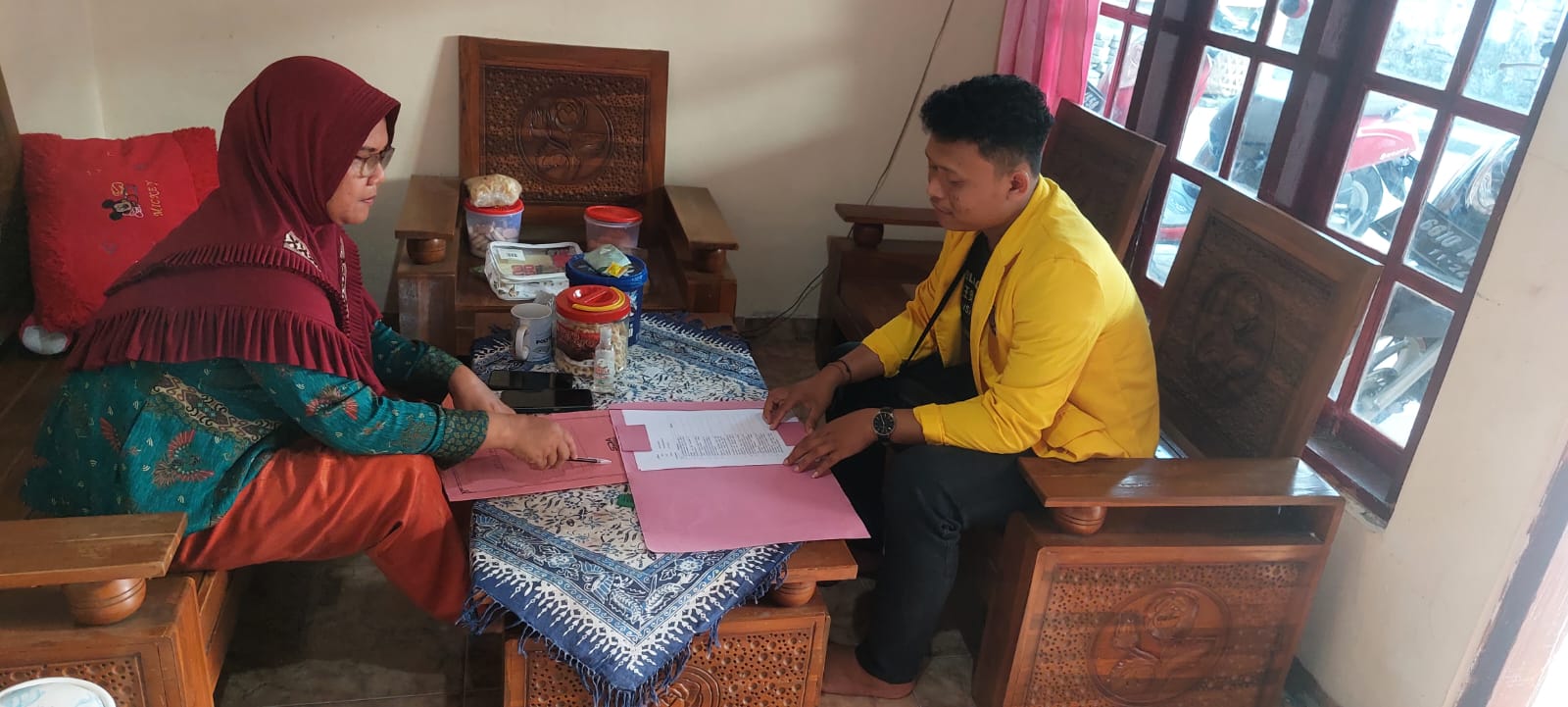 Foto dengan bapak Slamet Mulyani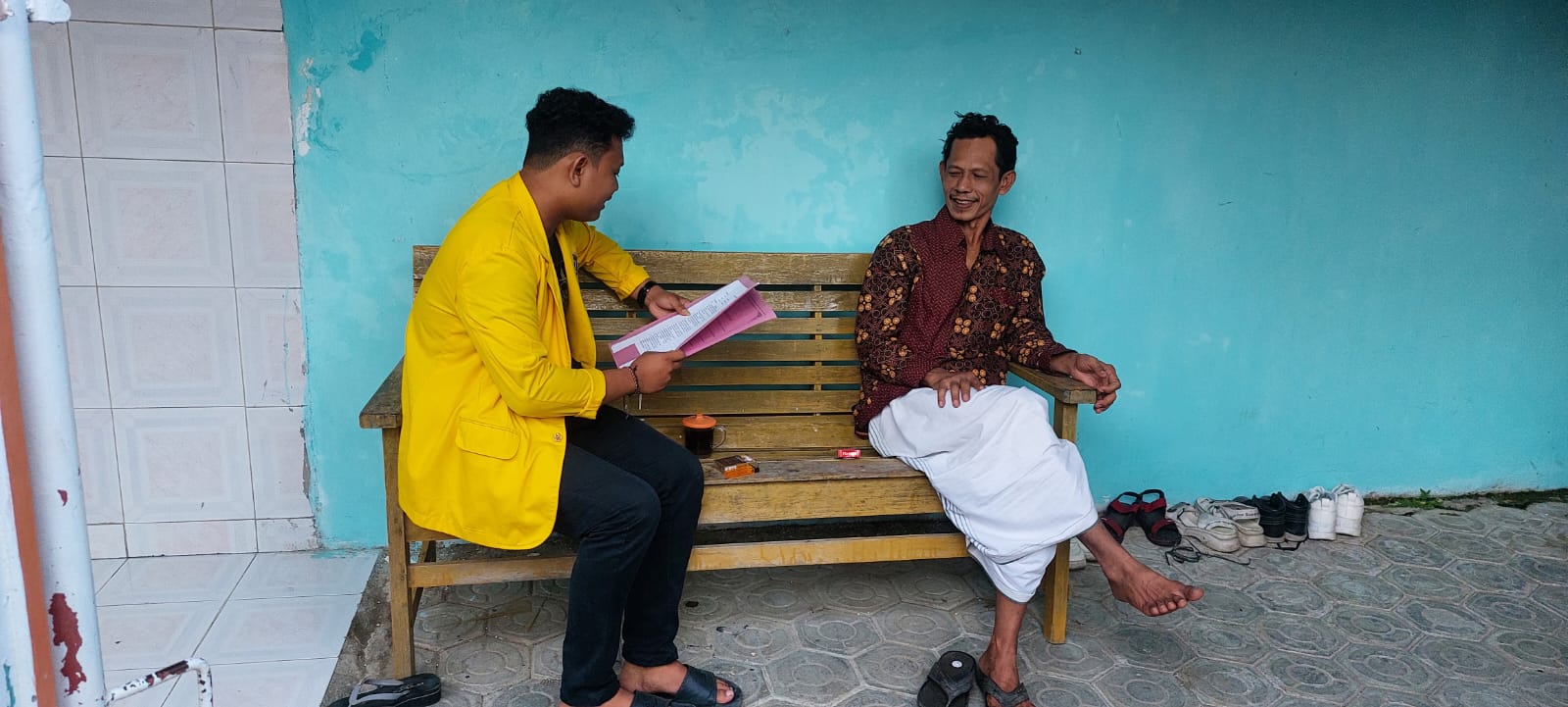 Foto dengan bapak Andi Aji W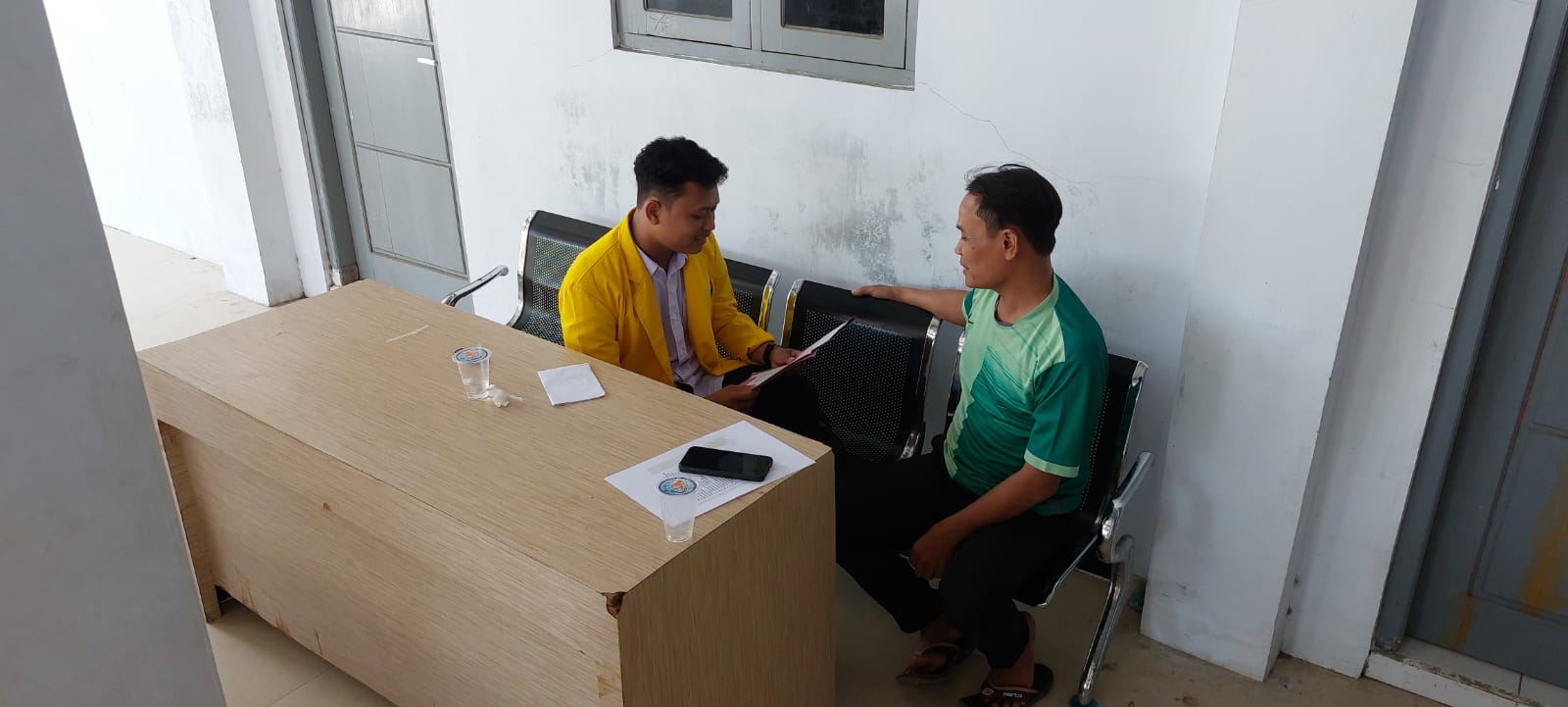 Foto dengan bapak Alip Subkhan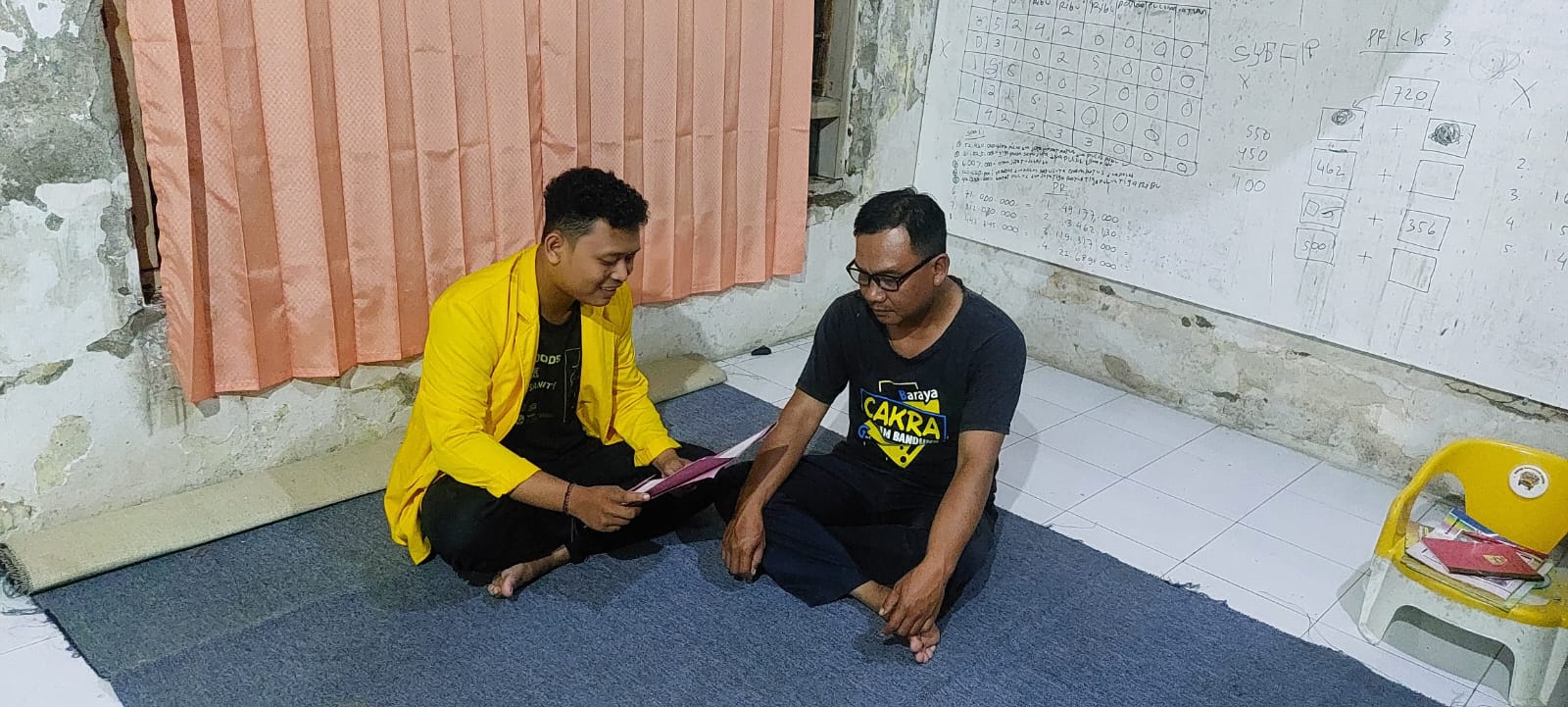 Foto dengan bapak Diyono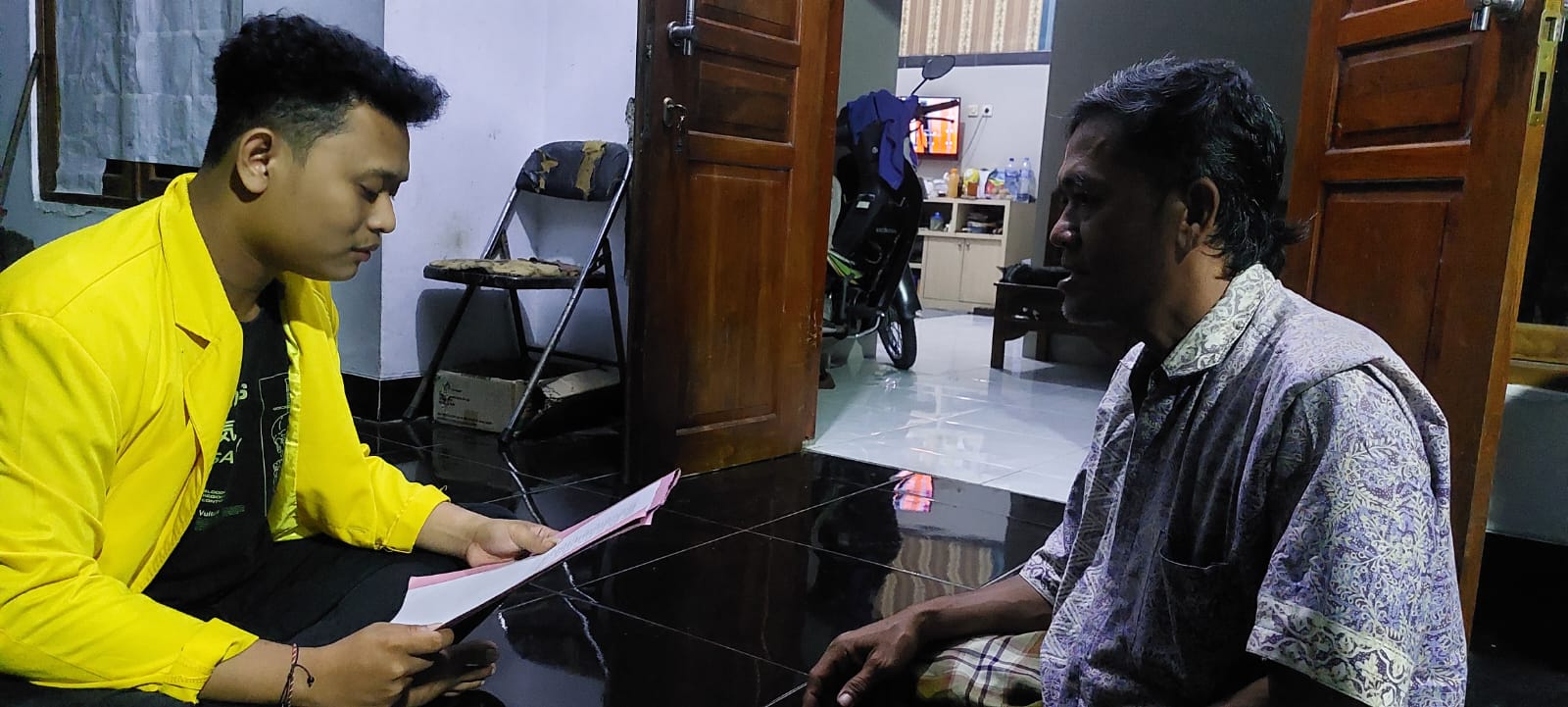 Foto dengan bapak Ali Mufrodin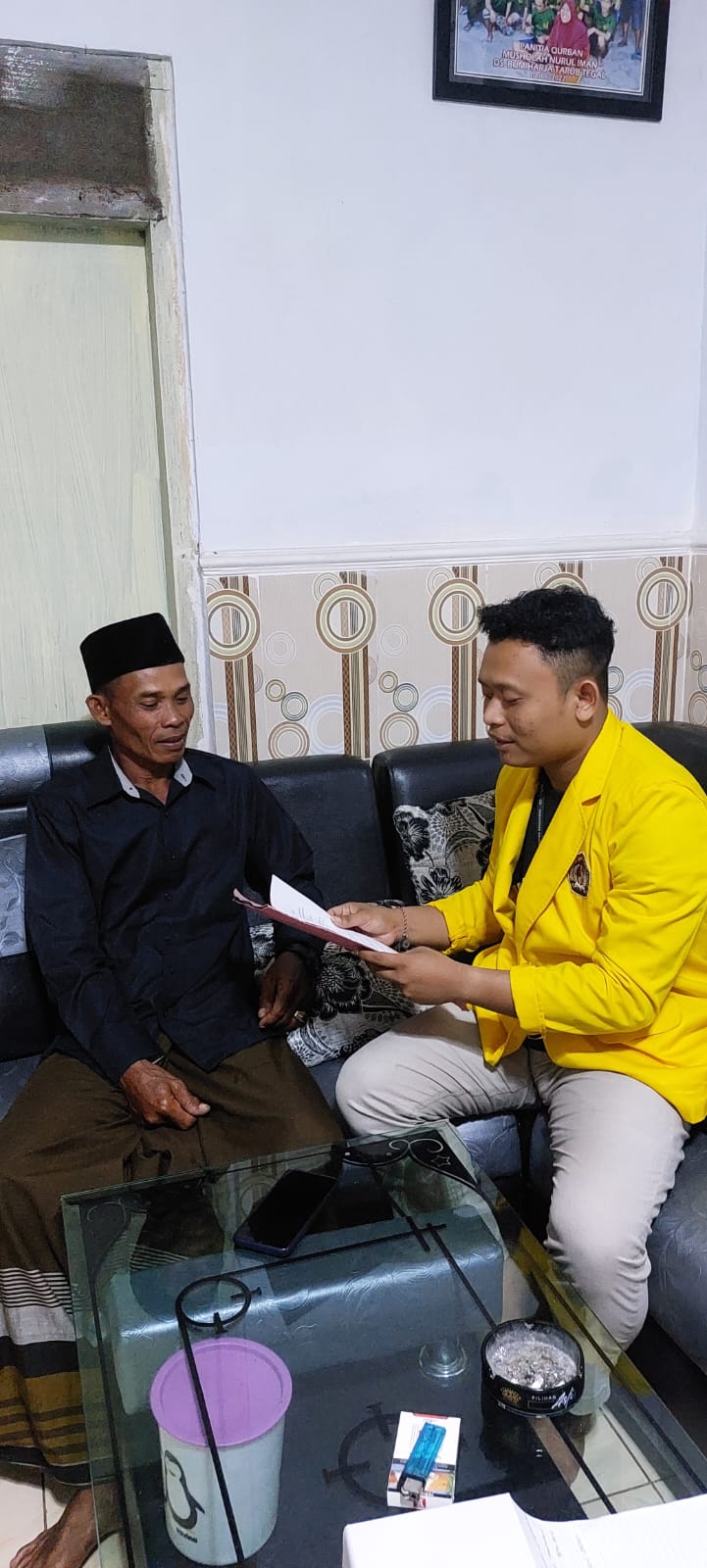 Foto dengan ibu Muniroh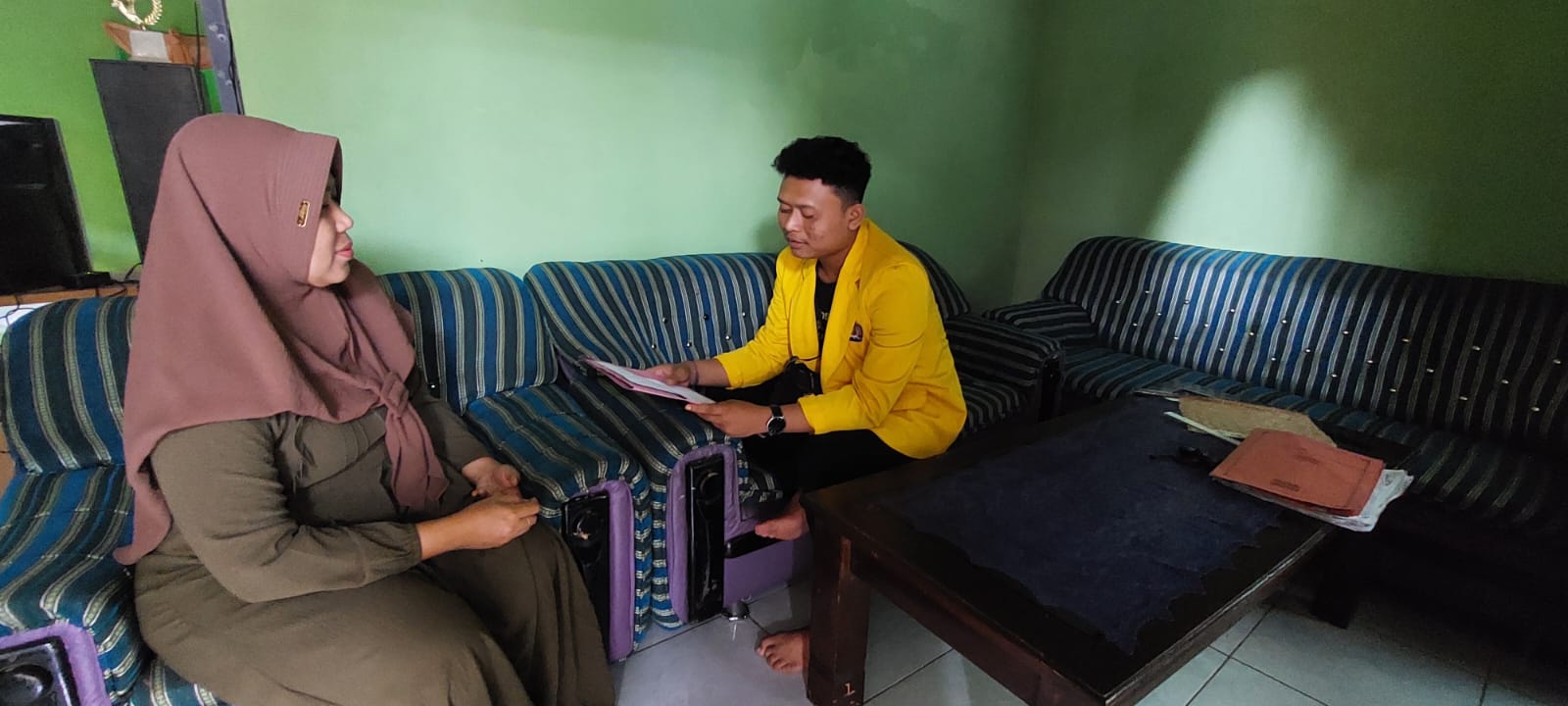 Foto dengan ibu Siti Khotimah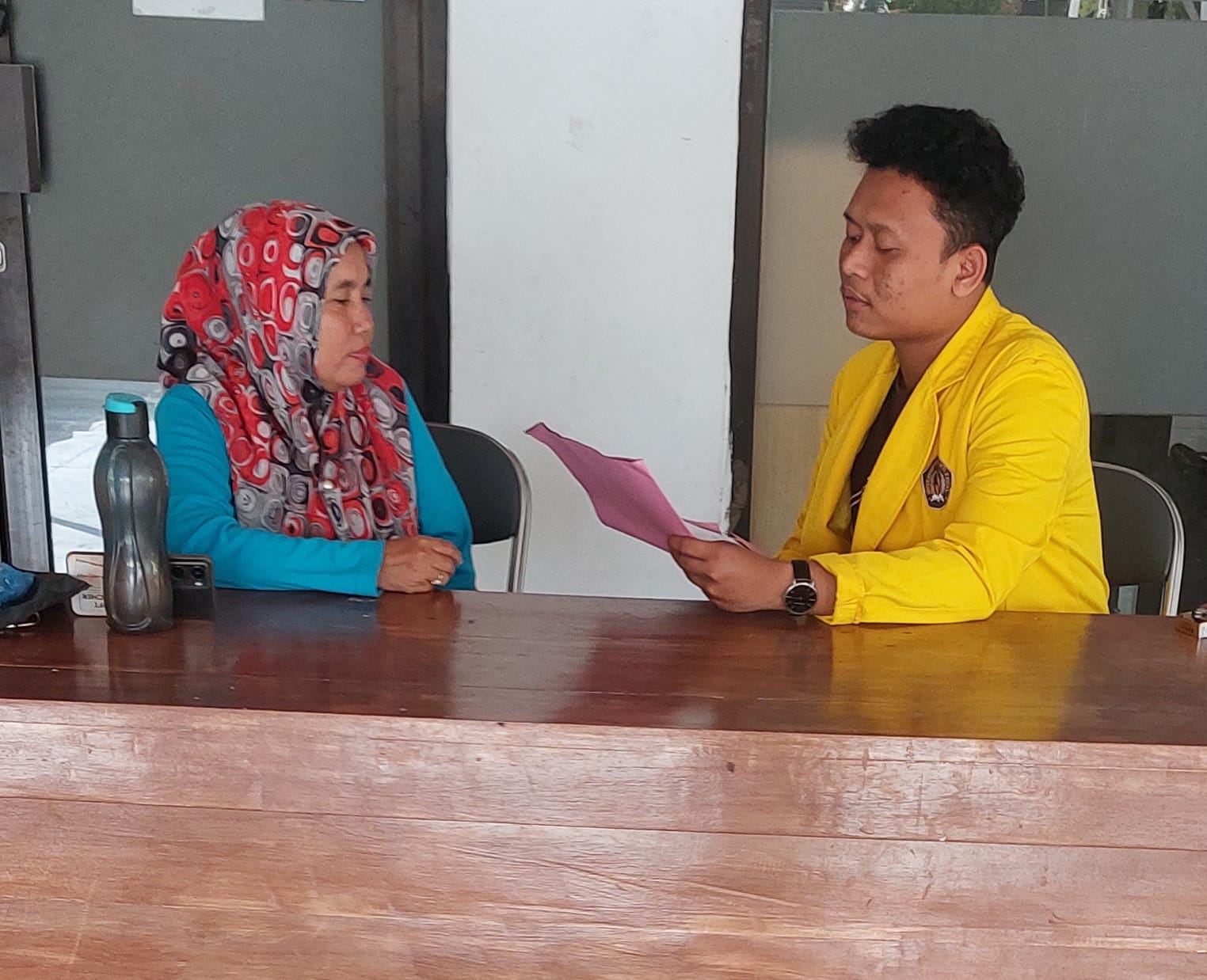 Foto dengan ibu Eli Irawati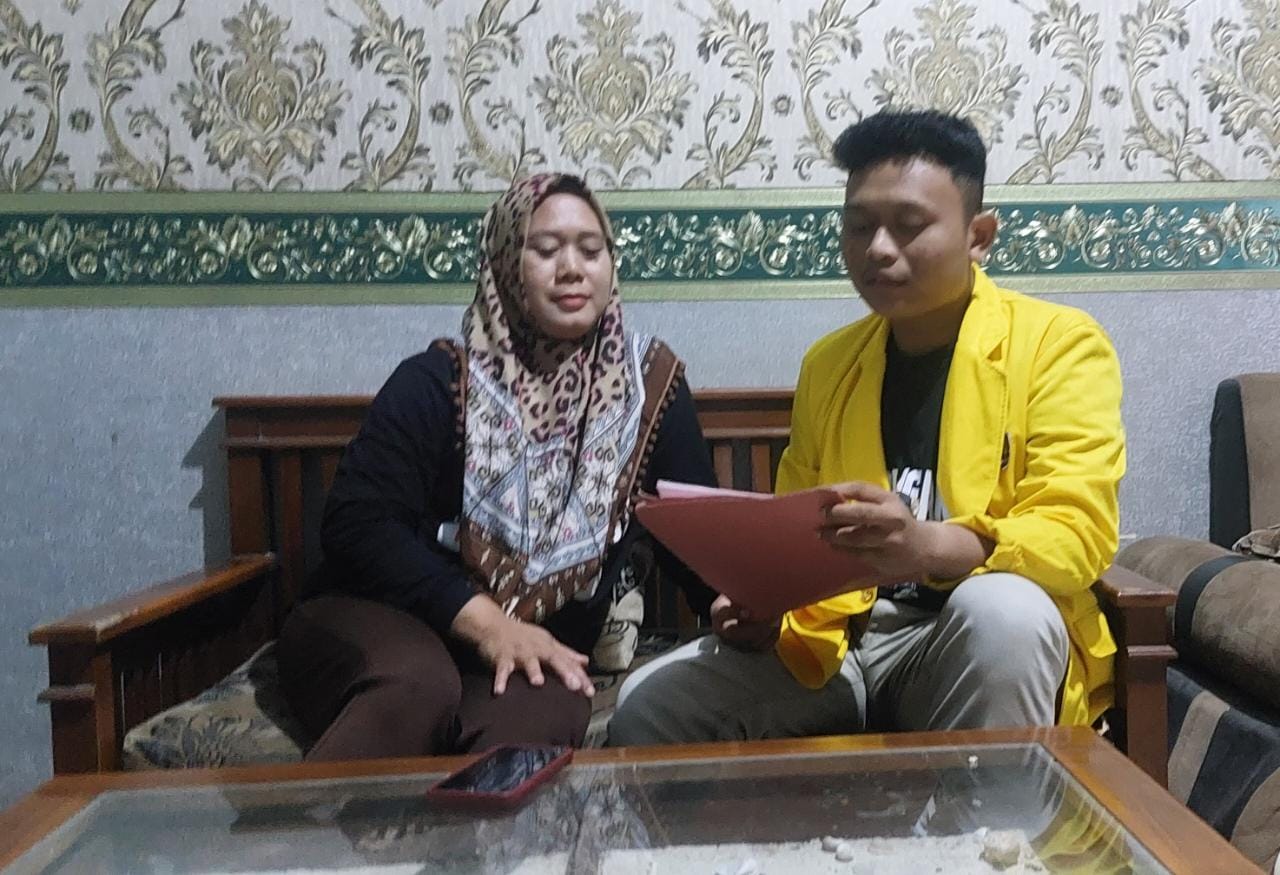 Foto dengan bapak Saeful Aziz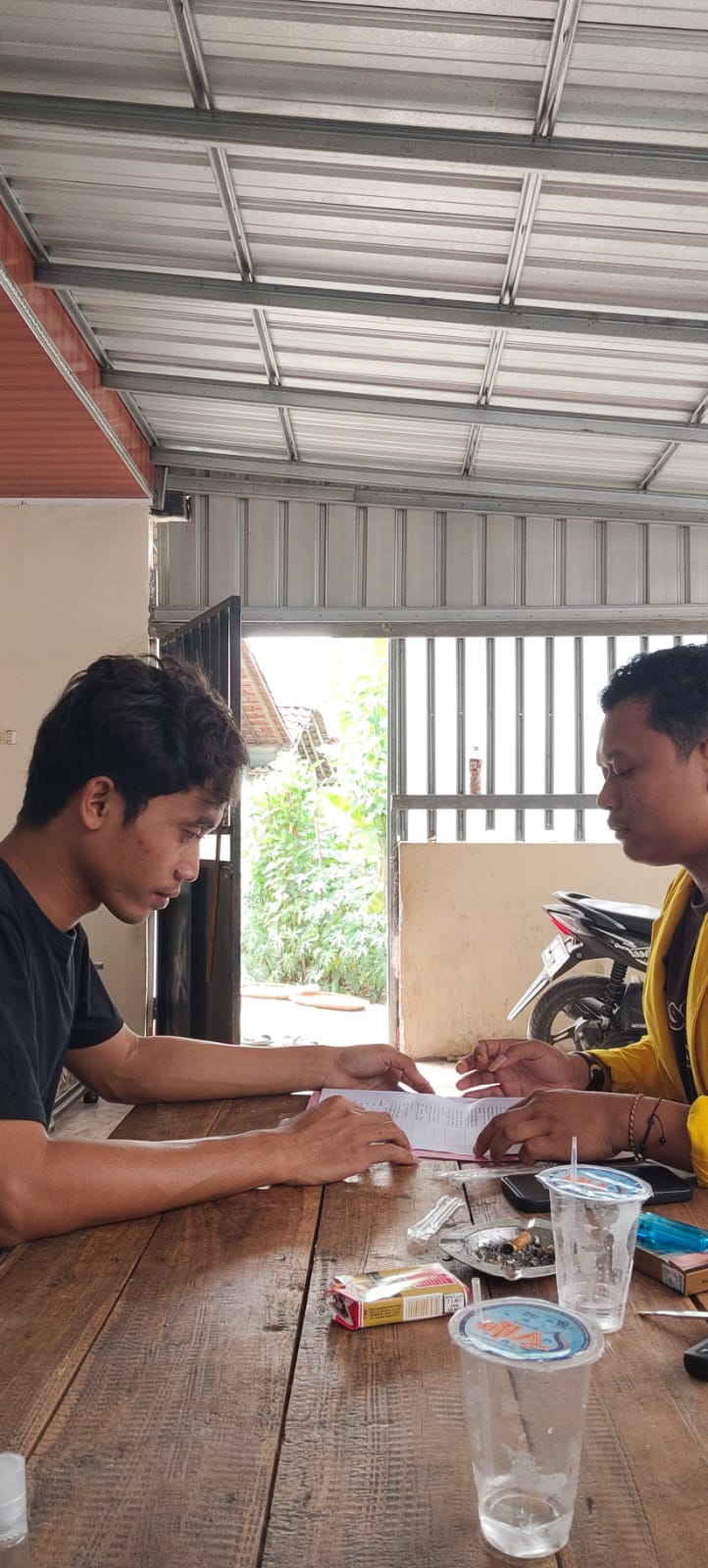 Foto dengan bapak Herupudin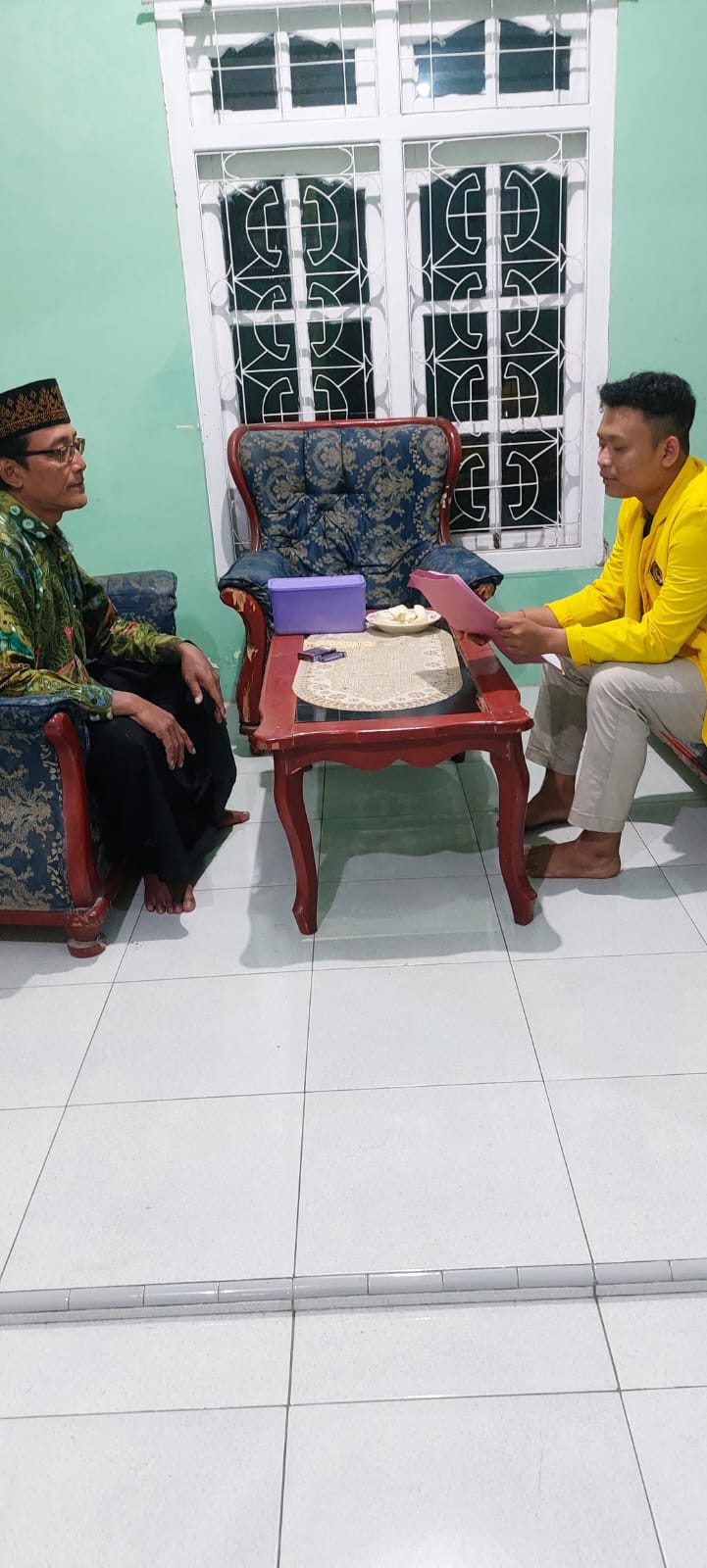 Foto dengan bapak Ramidi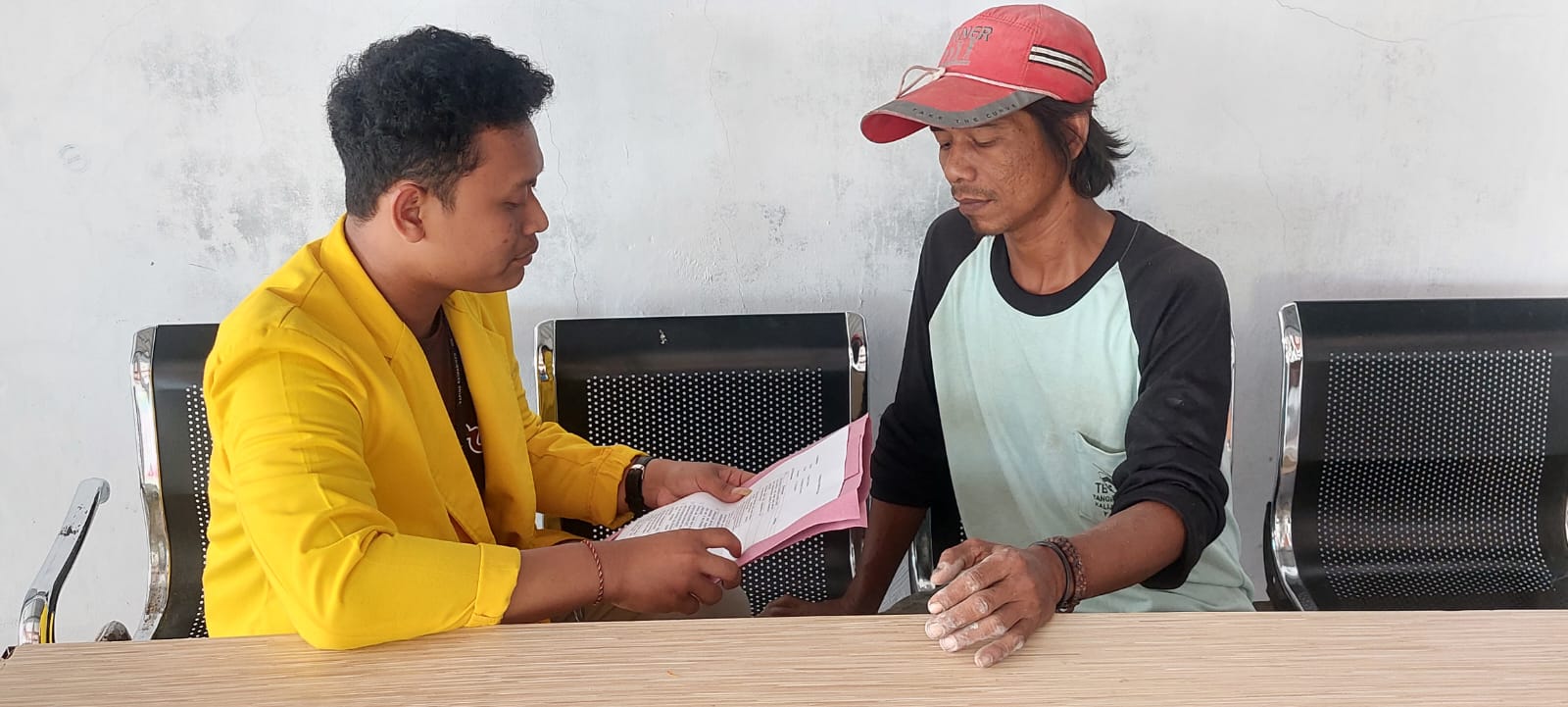 Foto dengan bapak M Raharjo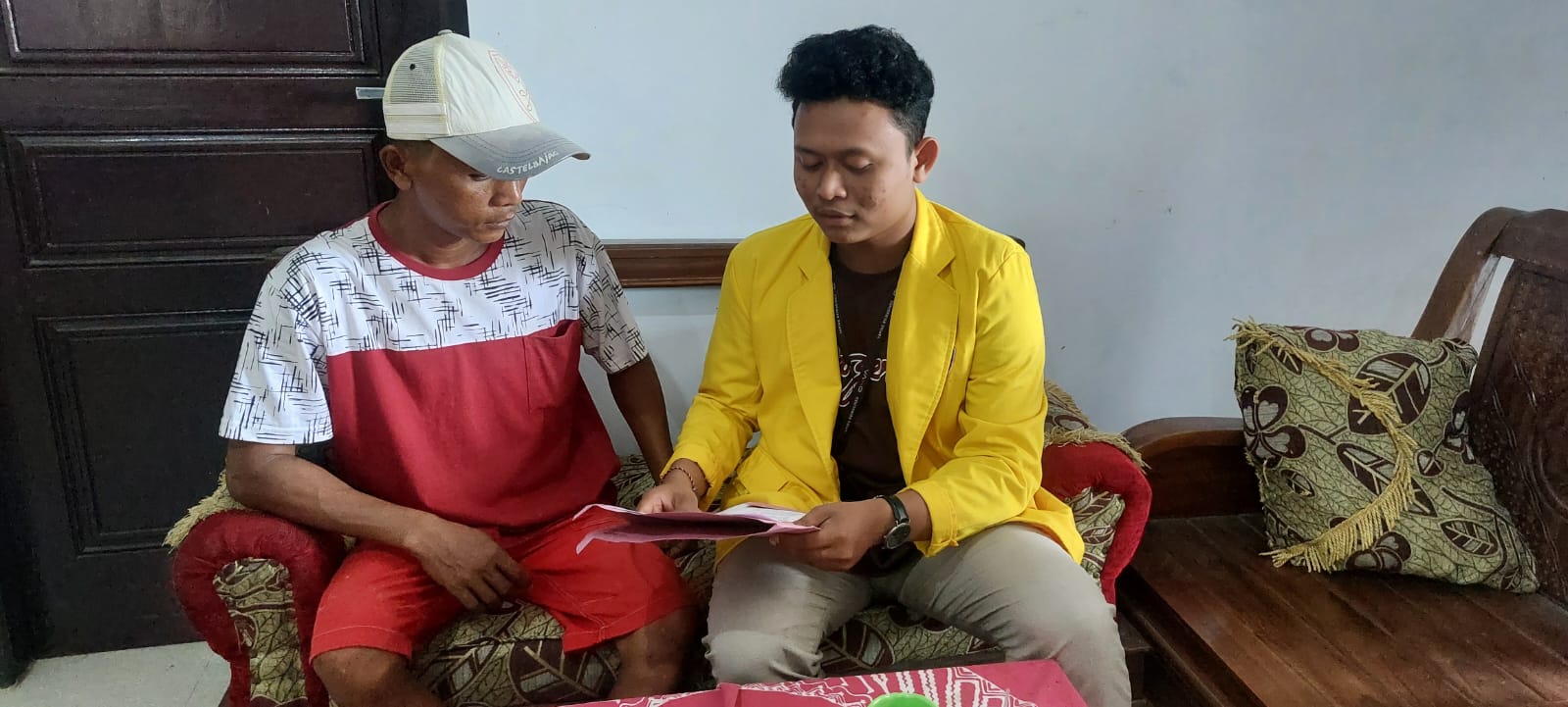 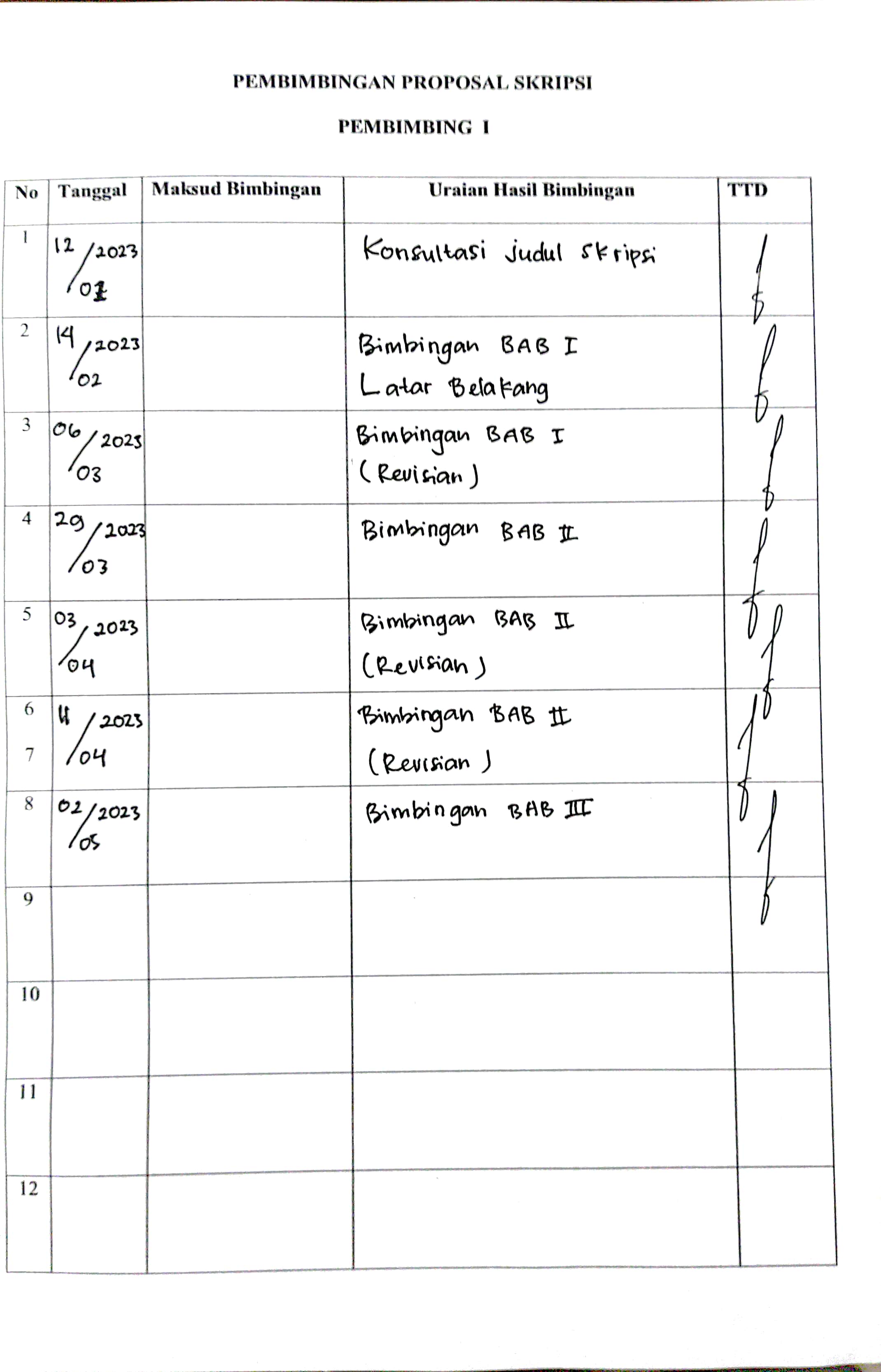 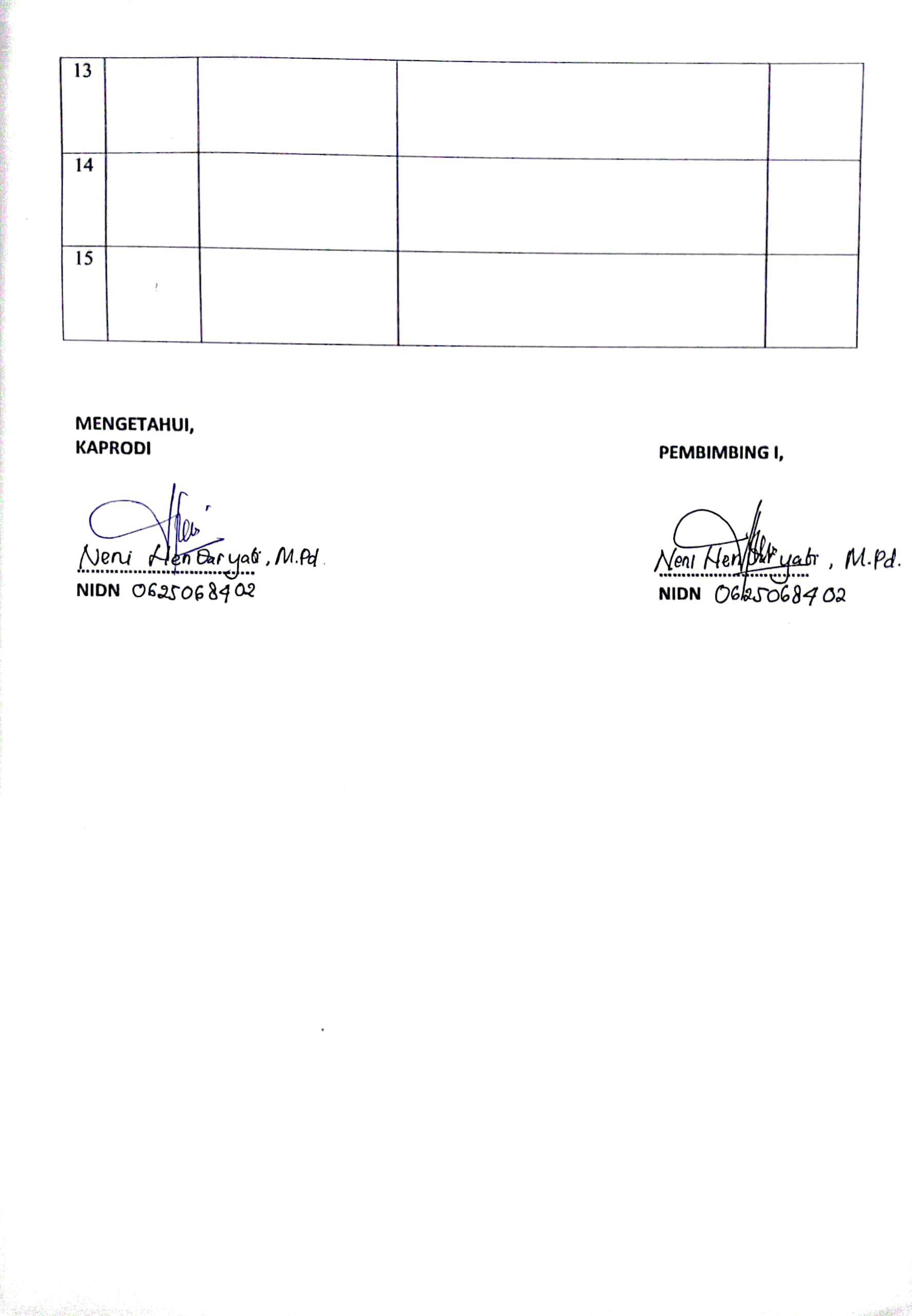 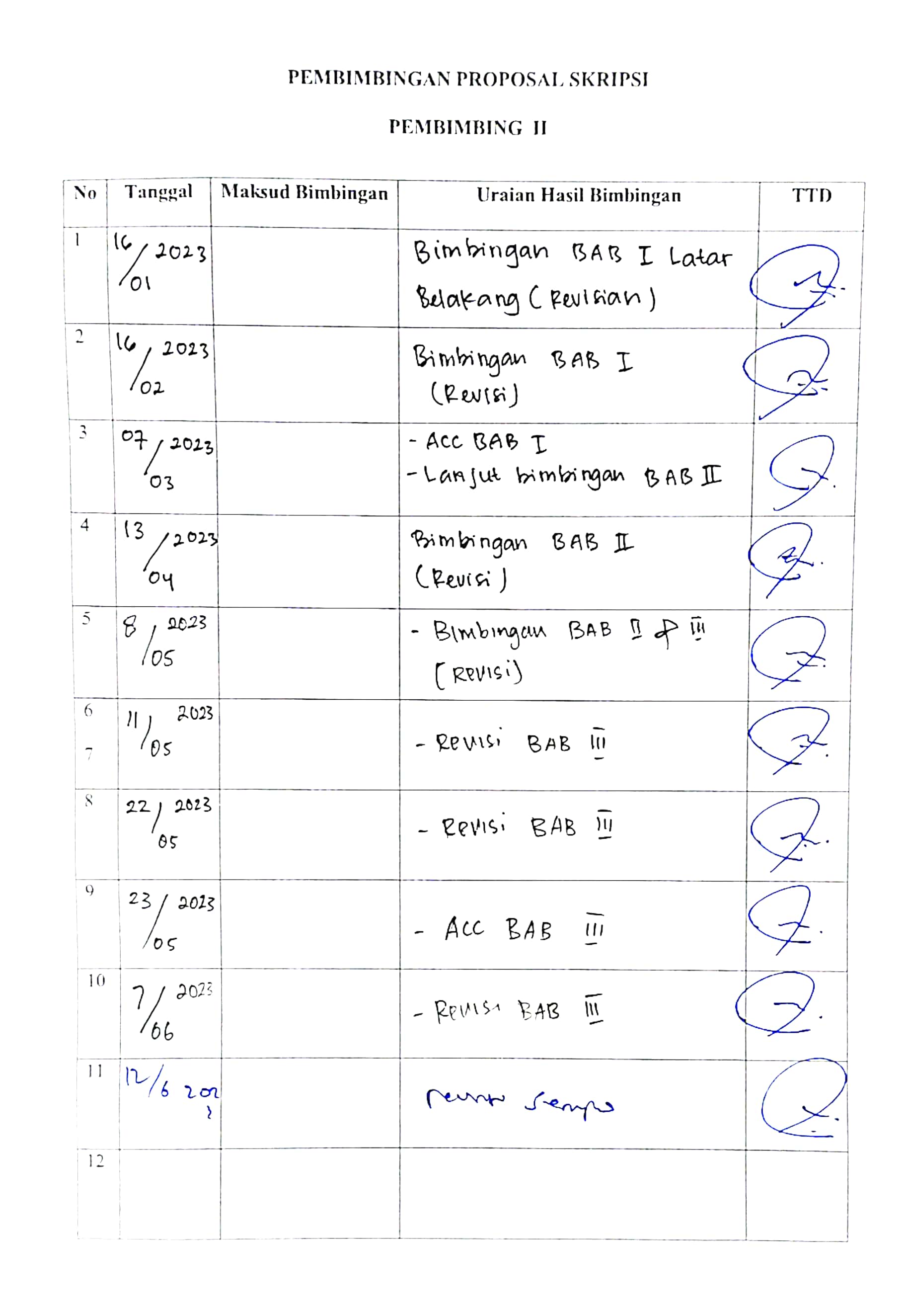 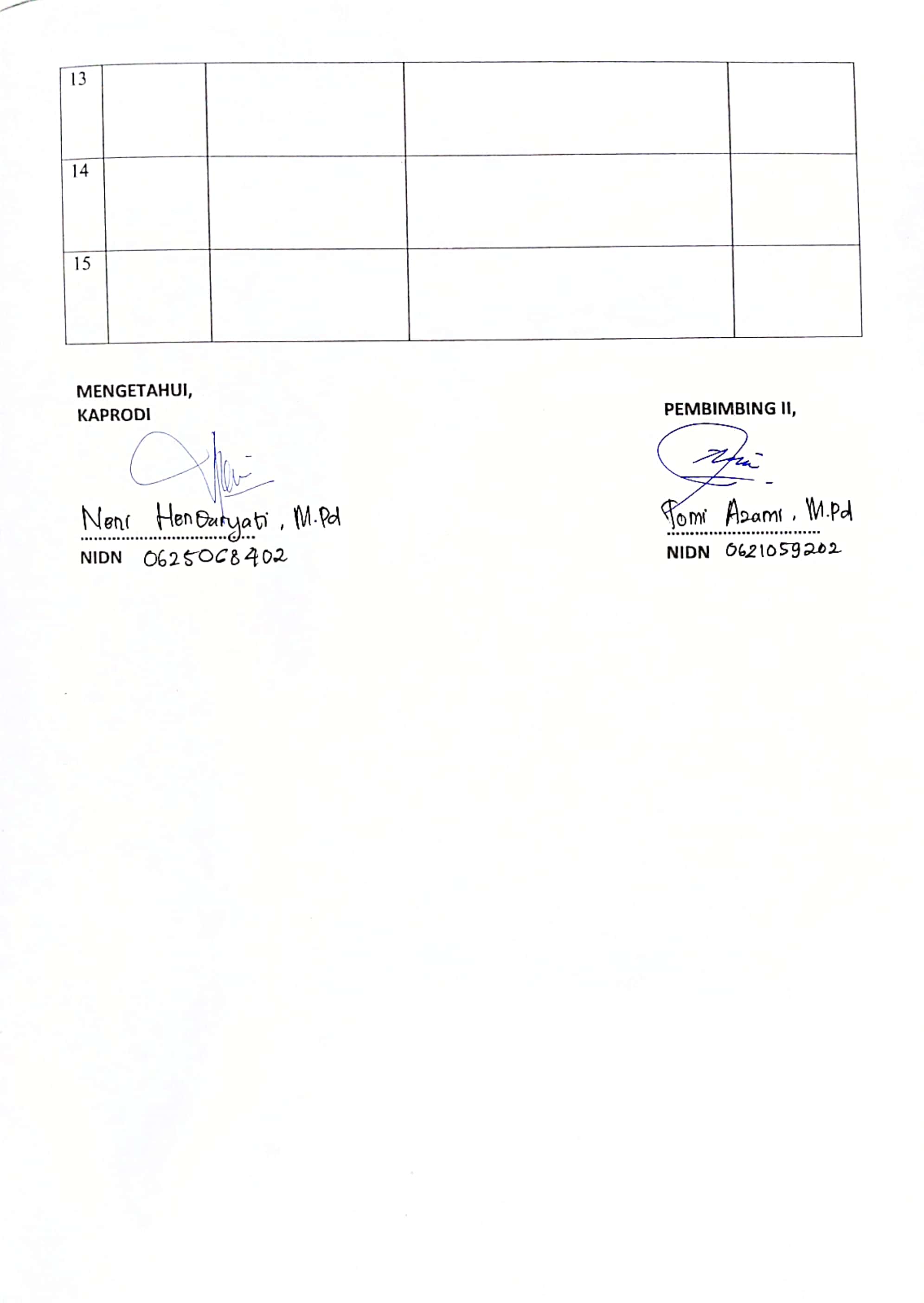 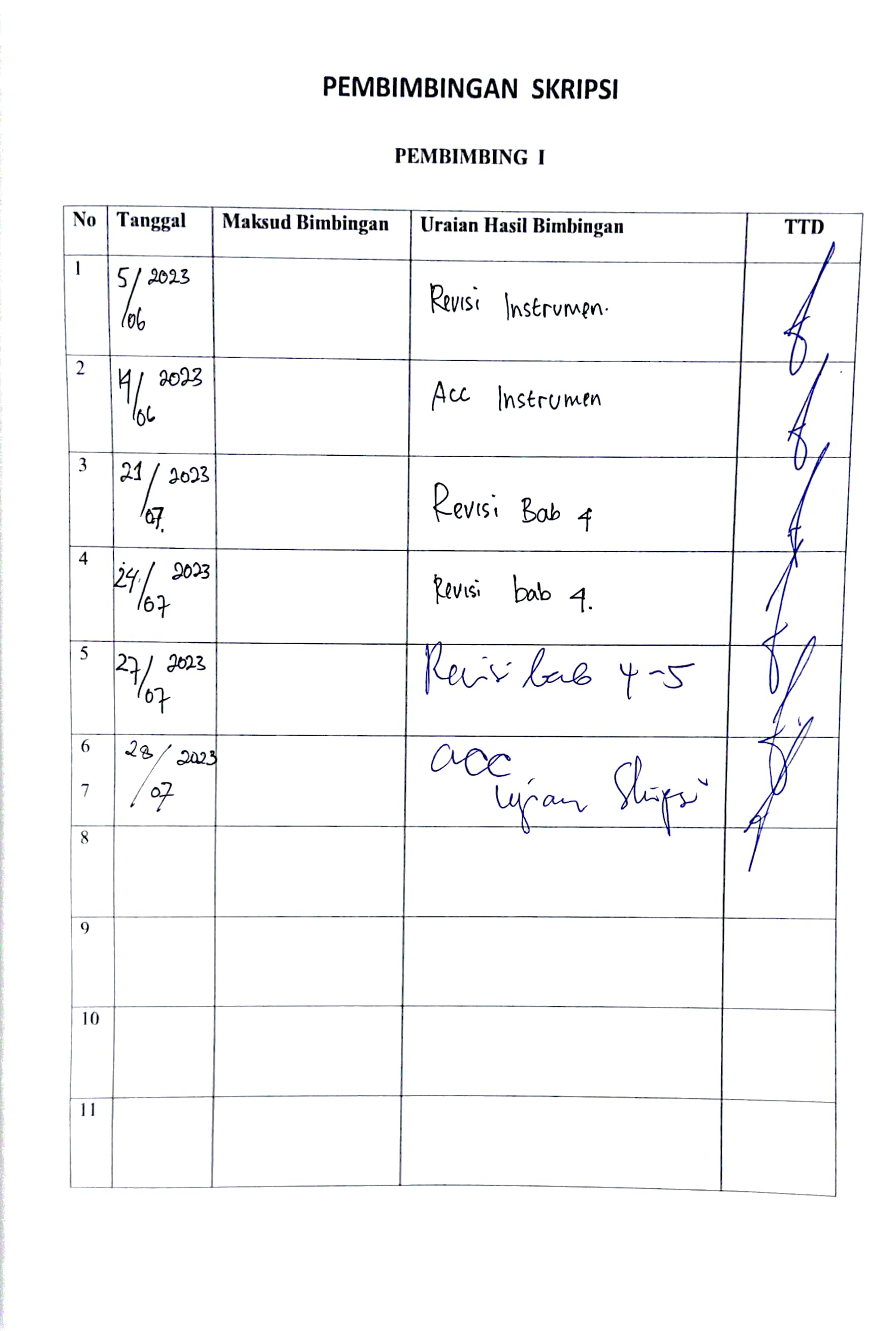 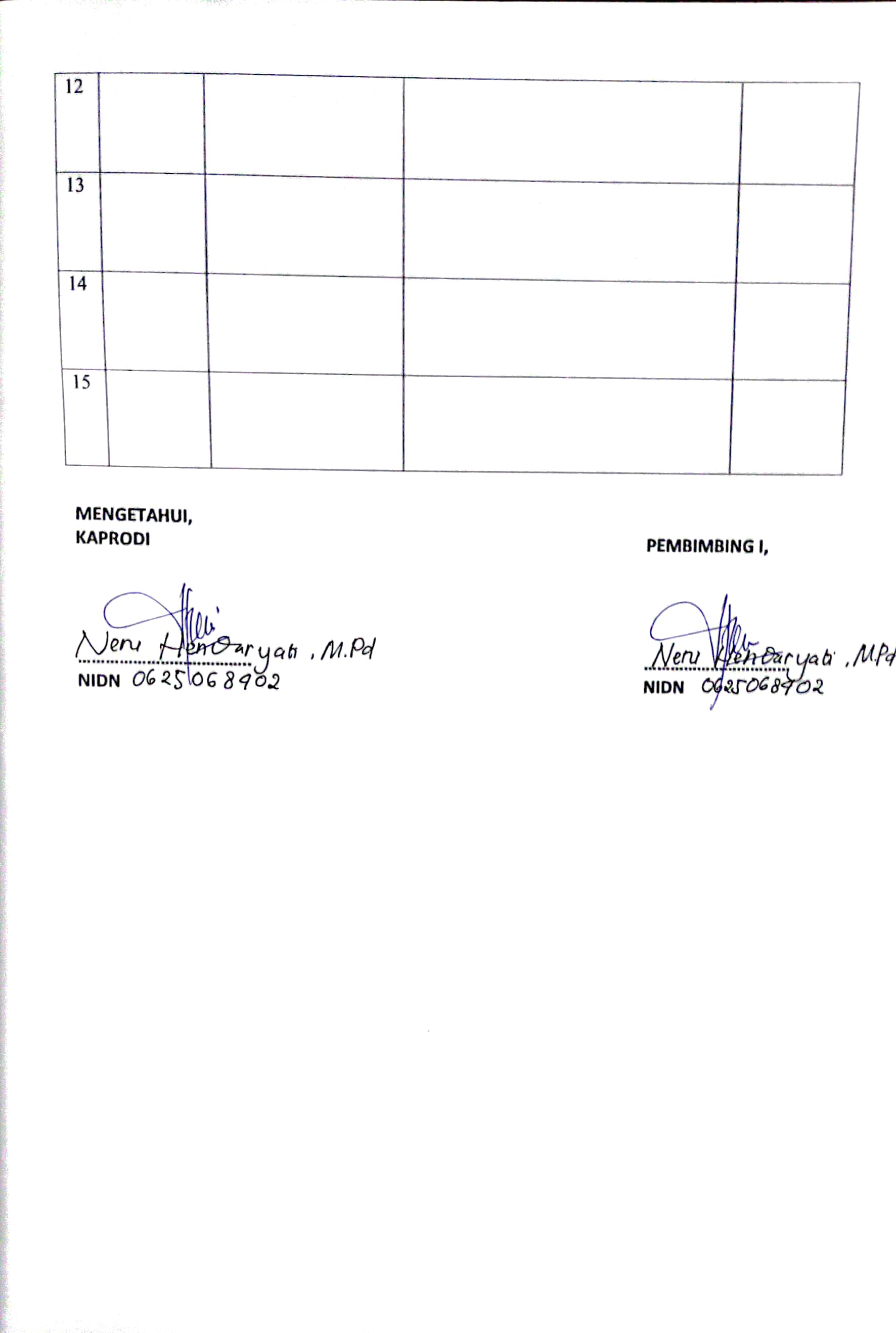 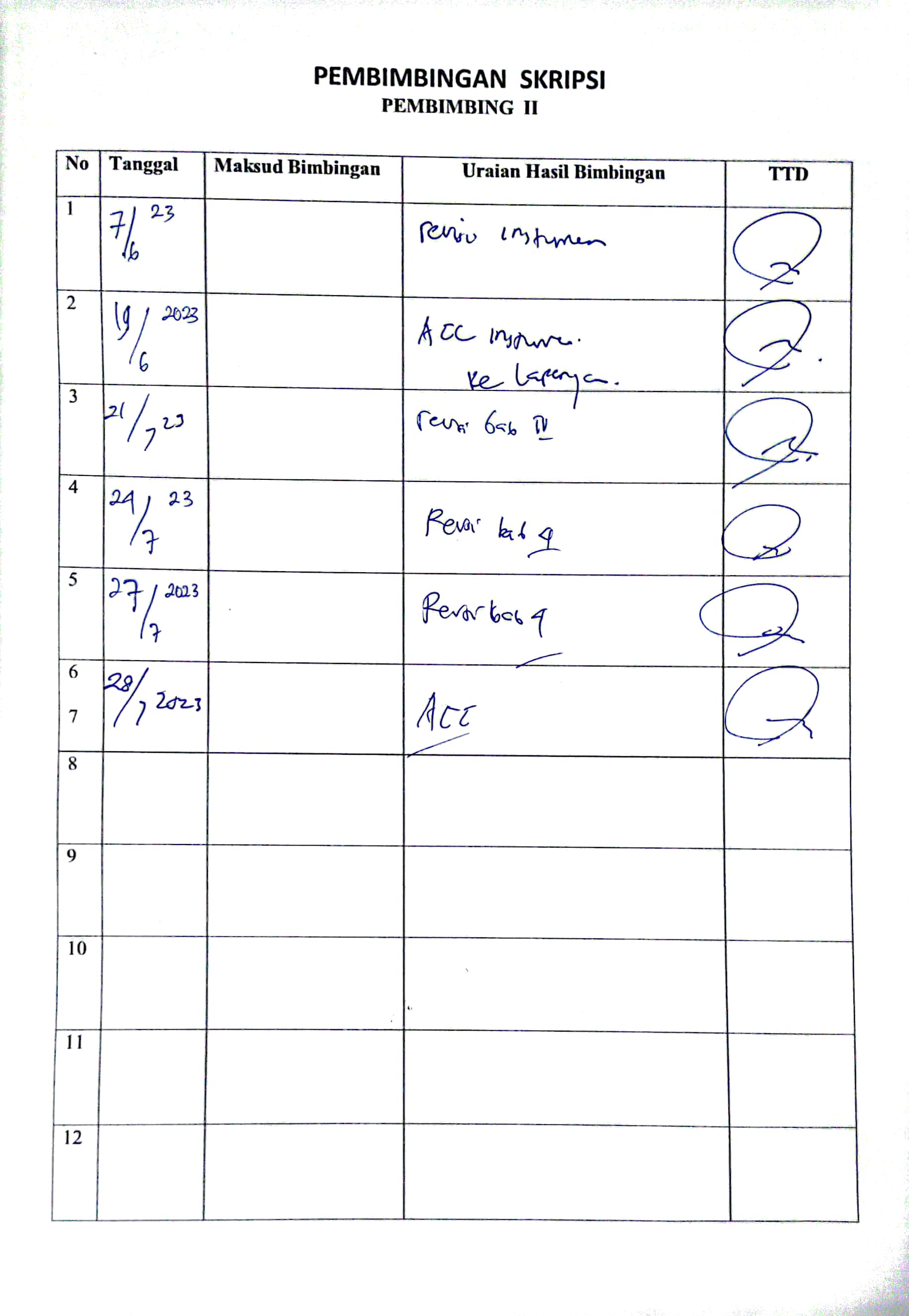 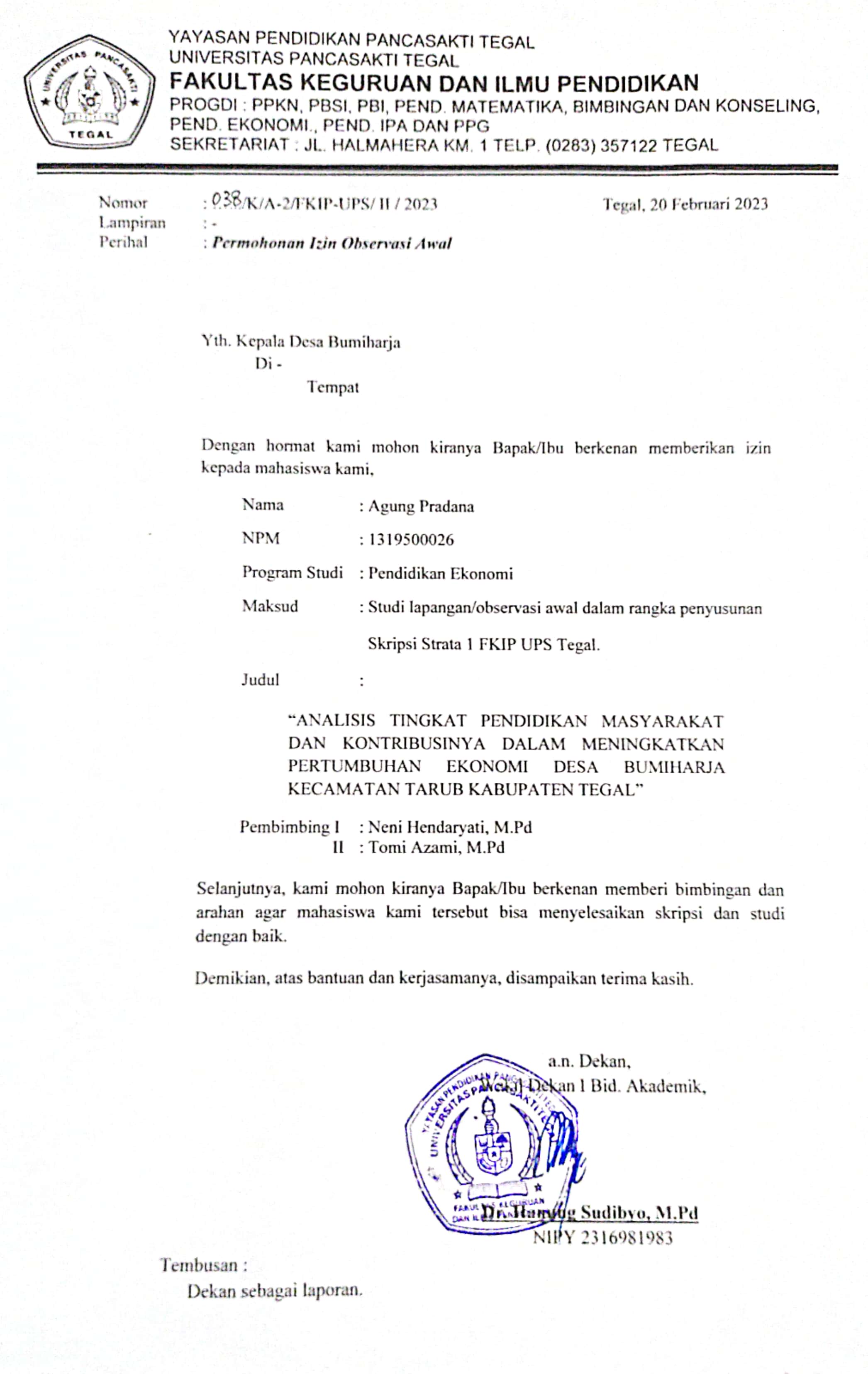 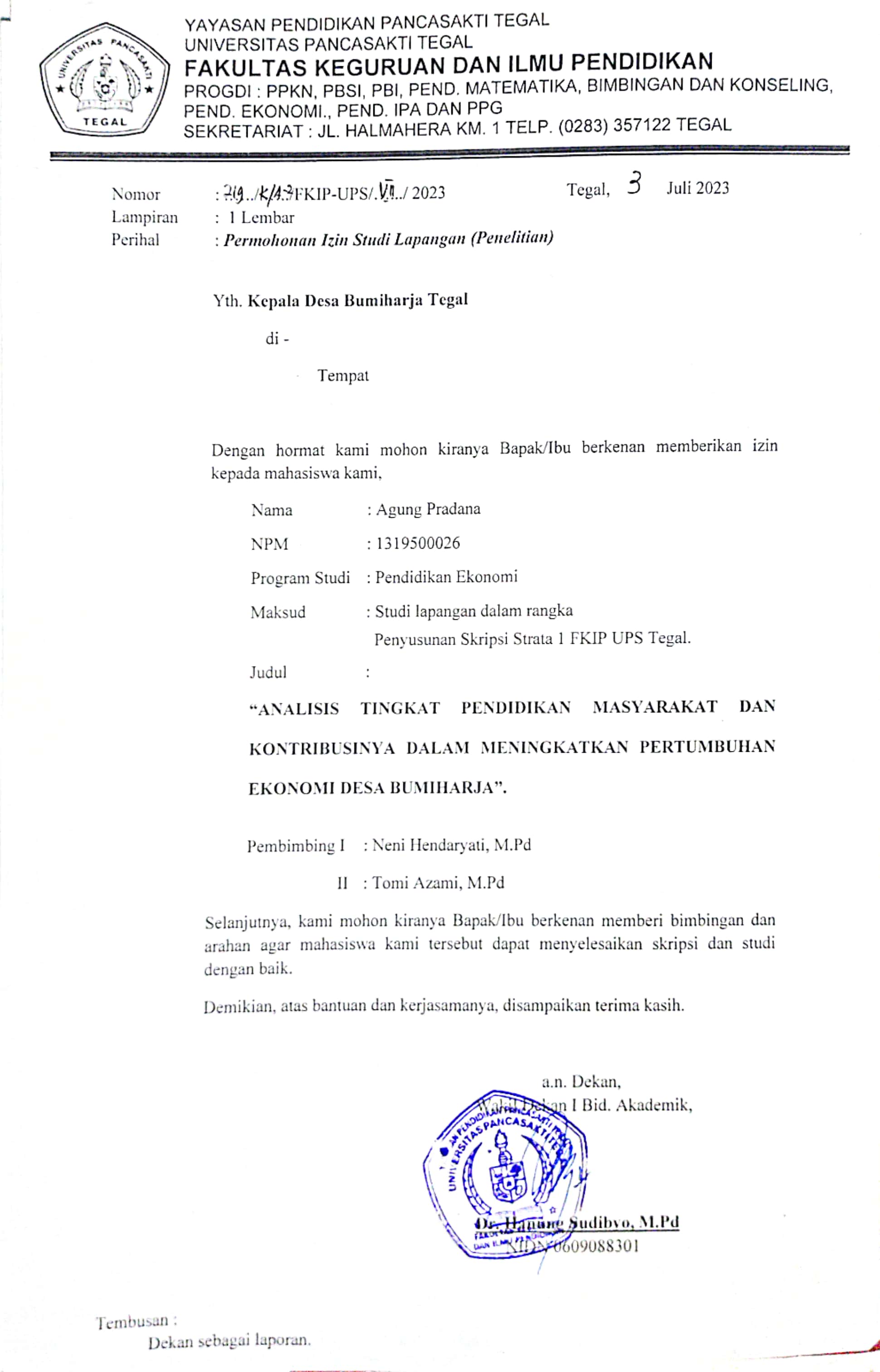 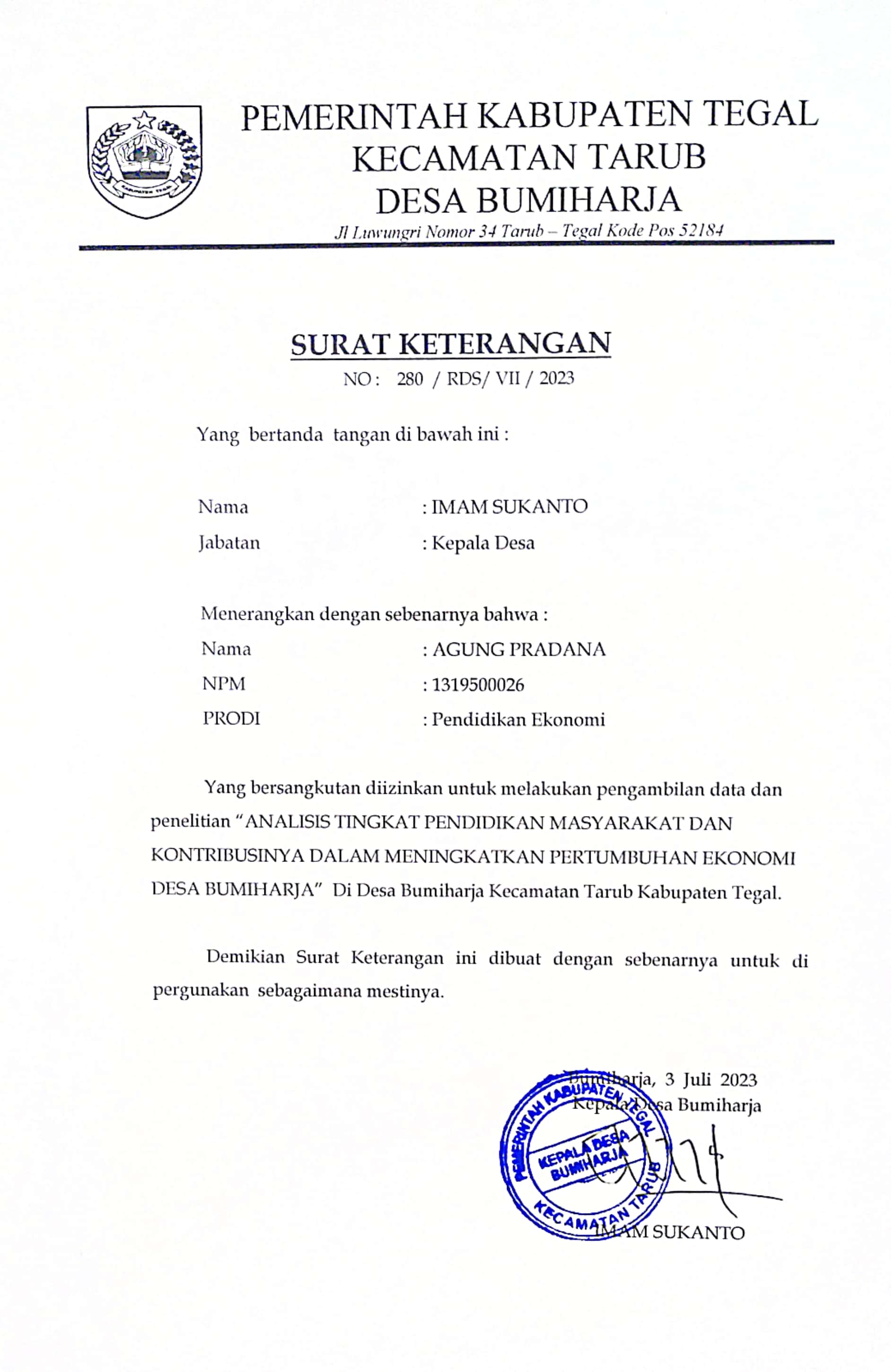 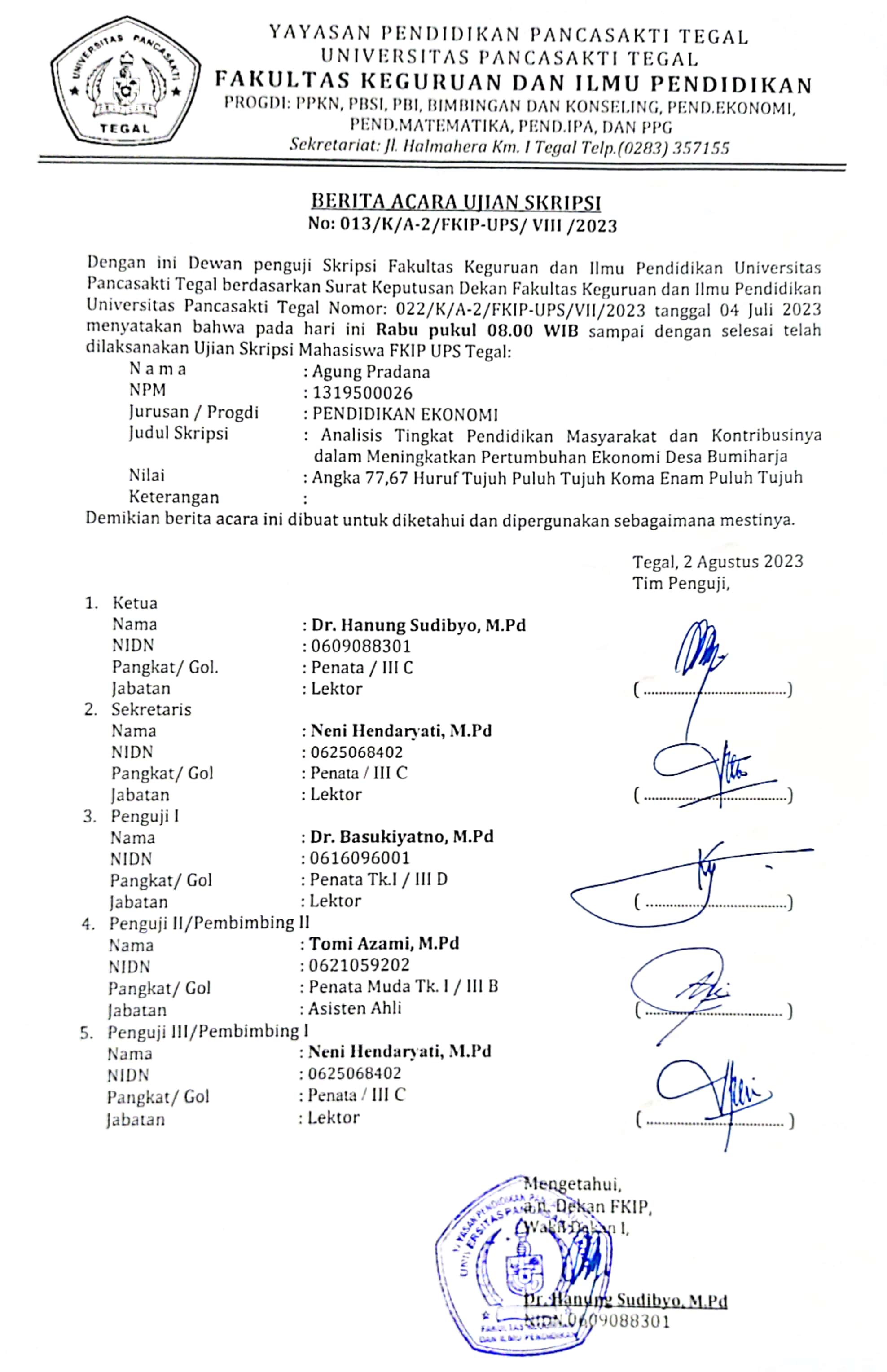 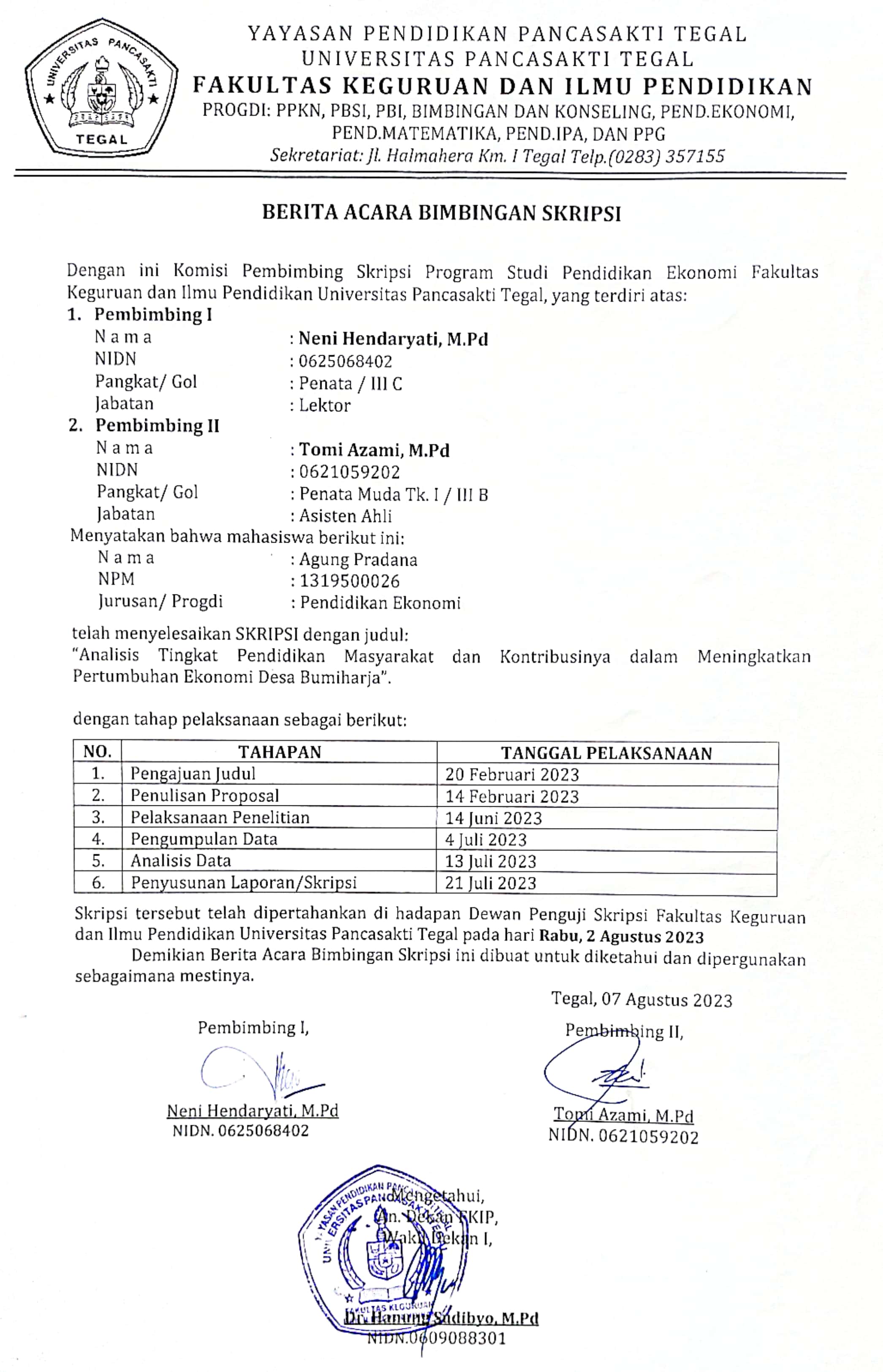 BIODATA PENULISAgung Pradana adalah nama peneliti pada skripsi ini. Lahir di Tegal, 26 Maret 2000. Peneliti beralamat tinggal di Desa Bumiharja Kecamatan Tarub Kabupaten Tegal. Peneliti dapat dihubungi melalui email Pradanaimade@gmail.com Pendidikan terakhir peneliti adalah Universitas Pancasakti Tegal (2019-2023) peneliti berhasil menyeleaikan program studi yang ditekuni tahun 2023, dengan judul Analisis Tingkat Pendidikan Masyarakat dan Kontibusinya Dalam Pertumbuhan Ekonomi Desa Bumiharja Semoga dengan penulisan tugas akhir skripsi ini mampu memberikan sumbangsih terhadap dunia pendidikan dan menambah referensi penelitian.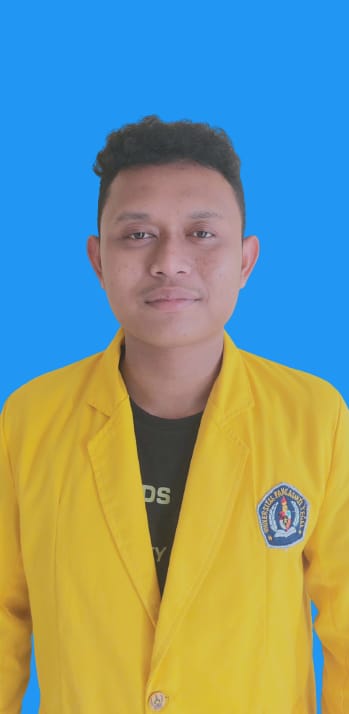 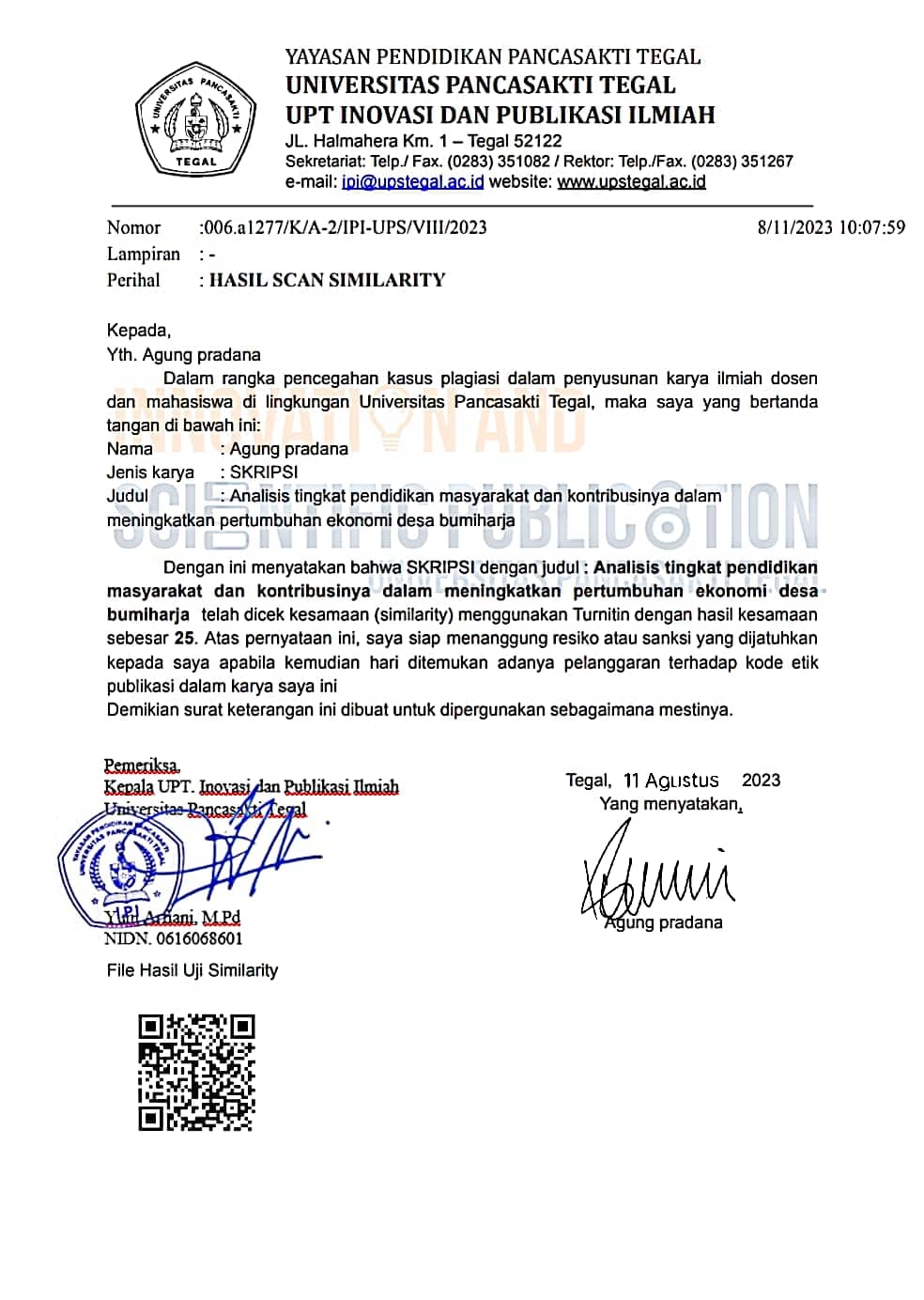 NoPertanyaanJawaban1.Apa pekerjaan bapak/ibu ?Perangkat Desa2.Dari pengamatan saya, desa bumiharja mempunyai sumber daya alam hanya petani, apakah hanya petani yang menjadi mata pencaharian masyarakat bumiharja?Selain bekerja sebagai petani penduduk desa juga bekerja sebagai buruh harian lepas seperti tukang bangunan, pegawai negeri sipil (PNS), karyawan pabrik serta pedagang.3.Masyarakat bumiharja rata rata berpendapatan berapa setiap bulan ?Pendapatan rata rata Rp 1.000.000 sampai dengan Rp 2.500.000.  4.Untuk masyarakat yang mempunyai pendidikan tinggi apakah banyak berkontribusi untuk mempertumbuhkan ekonomi desa ?Sebagian besar warga desa yang bergelar sarjana lebih memilih untuk bekerja di luar desa dan sibuk dengan urusan masing-masing. Ketika ada kegiatan di desa yang berkaitan dengan peningkatan pertumbuhan ekonomi desa, mereka berperan pasif5.Lalu, bagaimana cara untuk meningkatkan pertumbuhan ekonomi desa bumiharja?Salah satu cara untuk meningkatkan pertumbuhan ekonomi desa Bumiharja adalah dengan membeli produk dari pedagang desa karena beliau memiliki penghasilan yang lebih baik sebagai guru. Tujuan membeli produk untuk mensejahterakan  pedagang, agar tidak mengalami gulung tikar. Selain itu untuk memudahkan akses pedagang dalam membeli maupun menjual barang dagangannya yaitu dengan memperhatikan fasilitas umum desa seperti memperbaiki jalan yang rusak. Desa  Bumiharja memiliki akses kondisi jalan utama yang cukup baik, namun ada beberapa jalan masuk gang masih kurang baik dan berlubang. Kondisi jalan yang berlubang dapat menyebabkan banjir saat hujan terus menerus sehingga menyulitkan masyarakat desa Bumiharja untuk beraktivitasNoPertanyaanJawaban1.Apa pekerjaan bapak/ibu?Guru 2.Dari narasumber 1 di sebutkan bahwa rata rata masyarakat bumiharja bekerja sebagai petani, lalu apakah keadaan ekonomi masyarakat nya bisa di sebut menengah?Keadaan ekonomi di Desa Bumiharja relatif menengah, dibuktikan dengan adanya sebagian masyarakat yang tidak dapat membangun toilet sendiri dan masih menggunakan toilet umum dan sungai sebagai tempat buang air besar.3.Dan untuk masyarakat yang mempunyai pendidikan tinggi apakah banyak berkontribusi untuk mempertumbuhkan ekonomi desa ?Sumber daya manusia Desa Bumiharja yang mayoritas berpendidikan rendah dan hanya tamat SD. 4.Bagaimana karakter/kebiasaan masyarakat bumiharja?Masyarakat Bumiharja masih terlalu konsumtif, selalu membeli kebutuhan sandang, pangan, dan papan karena dekat dengan pasar5.Untuk mengatasi karakter tersebut solusi nya bagaimana?Solusi dari pihak desa untuk memberdayakan masyarakat adalah program kerja seminar atau pembinaan yang disertai dengan pelatihan. Adanya program tersebut diharapkan mampu mendorong masyarakat yang konsumtif menjadi masyarakat yang dapat memiliki usaha atau lebih mandiri dan siap guna menumbuhkan ekonomi desa1Apa jenjang Pendidikan terakhir anda?2Apa manfaat yang dapat anda pelajari dari menyelesaikan jenjang Pendidikan tersebut?3Mengapa anda tidak melanjutkan ke jenjang berikutnya?4Bagaimana dampak yang anda rasakan setelah menyelesaikan jenjang Pendidikan tersebut?5Menurut anda, sumber daya alam apa saja yang dapat dikelola di desa Bumiharja?6Siapa saja yang dapat mengelola sumber daya alam  tersebut?7Bagaimana pengelolaan sumber daya alam di desa Bumiharja?, apakah hasil pengelolaan tersebut dapat dirasakan manfaatnya pada masyarakat sekitar?8Menurut anda, apa yang harus dilakukan  masyarakat untuk mengelola sumber daya alam di desa Bumiharja, berikan alasan anda!9Menurut anda, kenapa harus membeli produk buatan masyarakat lokal?10Bagaimana strategi pemasaran yang baik untuk memasarkan produk tersebut?11Apa saja infrastruktur yang dibutuhkan untuk menunjang kegiatan perekonomian?12Siapa yang bertanggungjawab terkait pembangunan infrastruktur tersebut?13Mengapa pemerintah harus membangun infrastruktur yang menunjang kegiatan perekonomian?14Bagaimana cara masyarakat menjaga infrastruktur tersebut supaya dapat digunakan sebaik mungkin?15Apa pekerjaan anda sekarang?16Berapa pendapatan anda setiap bulan?17Apakah mencukupi untuk kebutuhan sehari hari?18Lalu bagaimana dengan kondisi ekonomi anda saat ini? dan bagaimana pendapat anda terkait kondisi ekonomi di era sekarang ini?19Menurut anda, Apa saja faktor yang dapat menumbuhkan perekonomian di desa Bumiharja?20Siapa saja yang dapat menumbuhkan perekonomian masyarakat di desa Bumiharja?21Bagaimana cara menumbuhkan perekonomian masyarakat desa Bumiharja ?22Apa bentuk kontribusi anda dalam meningkatkan pertumbuhan ekonomi desa Bumiharja?23Menurut anda apakah desa Bumiharja dapat dikatakan Makmur, berikan alasan anda!24Upaya apa yang harus dilakukan masyarakat untuk kesejahteraan dan kemakmuran desa Bumiharja?NoPertanyaanJawaban1Apa jenjang Pendidikan terakhir anda?Sarjana2Apa manfaat yang dapat anda pelajari dari menyelesaikan jenjang Pendidikan tersebut?Ilmu nya biar manfaat dan bisa di tularkan ke masyarakat.3Mengapa anda tidak melanjutkan ke jenjang berikutnya?Karena tidak adanya biaya dan sudah berumur.4Bagaimana dampak yang anda rasakan setelah menyelesaikan jenjang Pendidikan tersebut?Bisa mengamalkan ilmu yang saya dapat di bangku perkuliahan.5Menurut anda, sumber daya alam apa saja yang dapat dikelola di desa Bumiharja?Ada home industry masyarakat yang perlu di berikan arahan agar tetap jalan sebagaiman mestinya.6Siapa saja yang dapat mengelola sumber daya alam  tersebut?Semua elemen masyarakat dapat mengelola sumber daya alam tersebut7Bagaimana pengelolaan sumber daya alam di desa Bumiharja?, apakah hasil pengelolaan tersebut dapat dirasakan manfaatnya pada masyarakat sekitar?Bisa di rasakan hasilnya karena mereka lah yang mengelola8Menurut anda, apa yang harus dilakukan  masyarakat untuk mengelola sumber daya alam di desa Bumiharja, berikan alasan anda!Karena menurut saya banyak masyarakat bumiharja yang mengelola sumber daya alam sebagai mata pencaharian maka mereka lah harus menjaga sebagaimana mestinya.9Menurut anda, kenapa harus membeli produk buatan masyarakat lokal?Karena tanpa bahan pengawet dan banyak memakai bahan alami 10Bagaimana strategi pemasaran yang baik untuk memasarkan produk tersebut?Karena wilayah desa bumiharja dekat dengan pasar, maka penjualan yang efisien hanya ke pasar.11Apa saja infrastruktur yang dibutuhkan untuk menunjang kegiatan perekonomian?Menurut saya harus di adakan nya infrastruktur pengelolaan sampah yang nanti bisa di olah menjadi pupuk dan pupuk tersebut bisa di jual belikan ke masyarakat12Siapa yang bertanggungjawab terkait pembangunan infrastruktur tersebut?Pemerintah desa karena merekalah sebagai tatanan pemerintahan tertinggi di desa13Mengapa pemerintah harus membangun infrastruktur yang menunjang kegiatan perekonomian?Untuk mensejahterakan masyarakat14Bagaimana cara masyarakat menjaga infrastruktur tersebut supaya dapat digunakan sebaik mungkin?Jaga dengan baik karena masyarakat yang menggunakan berarti harus siap untuk menjaganya15Apa pekerjaan anda sekarang?Guru paud16Berapa pendapatan anda setiap bulan?Sama seperti guru paud lain nya17Apakah mencukupi untuk kebutuhan sehari hari?Semua orang pasti menjawab tidak cukup tapi kita selalu bersyukur18Lalu bagaimana dengan kondisi ekonomi anda saat ini? dan bagaimana pendapat anda terkait kondisi ekonomi di era sekarang ini?Kekurangan pastinya karena zaman skrg semua kebutuhan meningkat apalah kebutuhan pokok nya yang kadang naik drastis seperti waktu waktu mendekati hari lebaran19Menurut anda, Apa saja faktor yang dapat menumbuhkan perekonomian di desa Bumiharja?Menurut saya sdm, karena sumber daya manusia semakin banyak yang berpendidikan semakin banyak juga manusia manusia yang akan berkreatif untuk kemajuan desa nya.20Siapa saja yang dapat menumbuhkan perekonomian masyarakat di desa Bumiharja?Semua masyarakat bisa menumbuhkan perekonomian.21Bagaimana cara menumbuhkan perekonomian masyarakat desa Bumiharja ?Memberdayakan masyarakat artinya masyarakat harus di kasih pelatihan dan juga implementasi untuk meningkatkan sumber daya manusia  22Apa bentuk kontribusi anda dalam meningkatkan pertumbuhan ekonomi desa Bumiharja?Saya belum pernah ikut yang berpengaruh sekali dengan desa, kontribusi yang dilakukan sekadar ikut kerja bakti.23Menurut anda apakah desa Bumiharja dapat dikatakan Makmur, berikan alasan anda!Belum Makmur karena suatu desa di katakan Makmur pasti dalam hal pendapatan banyak ygdi atas umr 24Upaya apa yang harus dilakukan masyarakat untuk kesejahteraan dan kemakmuran desa Bumiharja?Keluh kesah dan unek unek masyarakat harus di tamping pemerintah desa.NoPertanyaanJawaban1Apa jenjang Pendidikan terakhir anda?Tidak ada Pendidikan2Apa manfaat yang dapat anda pelajari dari menyelesaikan jenjang Pendidikan tersebut?Tidak ada3Mengapa anda tidak melanjutkan ke jenjang berikutnya?Karena waktu itu keluarga tidak bisa membiayai dan anak nya masih kecil kecil4Bagaimana dampak yang anda rasakan setelah menyelesaikan jenjang Pendidikan tersebut?Tidak ada5Menurut anda, sumber daya alam apa saja yang dapat dikelola di desa Bumiharja?Yang saya lihat hanya Pertanian saja dan hanya ada warung kecil dan usaha kecil kecilan seperti martabak mini, cilok dan cilung dll6Siapa saja yang dapat mengelola sumber daya alam  tersebut?Semua masyarakat bisa mengelolanya7Bagaimana pengelolaan sumber daya alam di desa Bumiharja?, apakah hasil pengelolaan tersebut dapat dirasakan manfaatnya pada masyarakat sekitar?Pasti merakan karena mereka yang menanam meraka yang tuai8Menurut anda, apa yang harus dilakukan  masyarakat untuk mengelola sumber daya alam di desa Bumiharja, berikan alasan anda!Kalau memang hanya pertanian saja seharus nya dari pemerintah desa bisa menyediakan atau mempergampang garam/pupuk untuk meningkatkan hasil dari pertanian tersebut dan irigasi harus di perbaikin lagi biar saluran air nya berjalan dengan lanjar seperti biasanya.9Menurut anda, kenapa harus membeli produk buatan masyarakat lokal?Karena biar masyarakat yang berjualan tidak gulung tikar10Bagaimana strategi pemasaran yang baik untuk memasarkan produk tersebut?Biasa dari mulut tetangga ke mulut tetangga11Apa saja infrastruktur yang dibutuhkan untuk menunjang kegiatan perekonomian?Karena pertanian kita memerlukan infrastruktur tractor, diesel buat mengairi sawah.12Siapa yang bertanggungjawab terkait pembangunan infrastruktur tersebut?Kalua sudah ada infrastruktur pastinya masyarakat yang sudah di tanggung jawabkan akan menjaganya.13Mengapa pemerintah harus membangun infrastruktur yang menunjang kegiatan perekonomian?Karena pemerintah yang ada progam kerja  untuk kebutuhan pembangunan desa 14Bagaimana cara masyarakat menjaga infrastruktur tersebut supaya dapat digunakan sebaik mungkin?Menjaga dan merawat nya agar bisa di gunakan terus menurus untuk kebutuhan masyarakat15Apa pekerjaan anda sekarang?Pedagang 16Berapa pendapatan anda setiap bulan?Tidak mesti, rata rata 1,7 juta 17Apakah mencukupi untuk kebutuhan sehari hari?Untuk mencukupi selalu bersyukur dan hidup seadanya18Lalu bagaimana dengan kondisi ekonomi anda saat ini? dan bagaimana pendapat anda terkait kondisi ekonomi di era sekarang ini?Pedagang sekarang cukup merasa resah karena bukan lagi pesaingan antar pedagang yang di sekitar tapi persaingan nya lebih meluas dengan adanya supermarket yang buka sampe malam19Menurut anda, Apa saja faktor yang dapat menumbuhkan perekonomian di desa Bumiharja?Penambahan modal bagi wirausaha yang biaya bunga nya kecil,20Siapa saja yang dapat menumbuhkan perekonomian masyarakat di desa Bumiharja?Semua masyarakat bisa menumbuhkan perekonomian21Bagaimana cara menumbuhkan perekonomian masyarakat desa Bumiharja ?Harus ada penanaman modal yang biaya bunga nya kecil untuk kebutuhan dagang dan juga pertanian yang biasanya untuk modal dagang maupun petani22Apa bentuk kontribusi anda dalam meningkatkan pertumbuhan ekonomi desa Bumiharja?Saya berkontribusi dalam hal dagang dan dari dagang tersebut bisa untuk menyekolahkan anak sampe sarjana23Menurut anda apakah desa Bumiharja dapat dikatakan Makmur, berikan alasan anda!Belum makmur karena masih banyak masyarakat yang masih menjadi buruh,kalau kerja mendapatkan uang kalau tidak kerja tidak mendapatkan uang 24Upaya apa yang harus dilakukan masyarakat untuk kesejahteraan dan kemakmuran desa Bumiharja?Harus semangat bekerja untuk kesejahteraan kita sendiri sebagai masyarakatNoPertanyaanJawaban1Apa jenjang Pendidikan terakhir anda?Sarjana 2Apa manfaat yang dapat anda pelajari dari menyelesaikan jenjang Pendidikan tersebut?Bisa untuk bermanfaat anak saya dan masyarakat pada umum nya 3Mengapa anda tidak melanjutkan ke jenjang berikutnya?Karena factor usia dan cukup untuk sarjana 4Bagaimana dampak yang anda rasakan setelah menyelesaikan jenjang Pendidikan tersebut?Saya menikmati dengan pekerjaan yang saya alami saat ini.5Menurut anda, sumber daya alam apa saja yang dapat dikelola di desa Bumiharja?Rata rata petani 6Siapa saja yang dapat mengelola sumber daya alam  tersebut?Semua kalangan masyarakat dari unsur bawha sampe yang tinggi7Bagaimana pengelolaan sumber daya alam di desa Bumiharja?, apakah hasil pengelolaan tersebut dapat dirasakan manfaatnya pada masyarakat sekitar?Manfaat untuk masyarakat banyak sekali dari infrastruktur sampai ke sumber daya alam semisal petani maupun peternak kambing atau sapi8Menurut anda, apa yang harus dilakukan  masyarakat untuk mengelola sumber daya alam di desa Bumiharja, berikan alasan anda!Masyakarat harus saling satu ke satuan untuk petani dan peternak karena satu ke satuan antara petani dan peternak karena dari petani banyak rumput yang nnti nya bisa buat makan peternak kambing atau sapi jadi peternak tidak susah susah mencari rumput untuk makan kambing atau sapi9Menurut anda, kenapa harus membeli produk buatan masyarakat lokal?Yang pertama deket, hemat biaya perjalanan dan juga banyak juga yang online jadi kita tidak perlu keluar tiba tiba sampai di depan rumah10Bagaimana strategi pemasaran yang baik untuk memasarkan produk tersebut?Dengan cara memasarkan dengan online karena dengan teknologi yang semakin maju kenapa tidak di manfaatkan secara maksimal11Apa saja infrastruktur yang dibutuhkan untuk menunjang kegiatan perekonomian?Untuk wilayah saya dari sector pertanian membutuhkan perairan atau irigasi harus di maksimalkan lagi atau di hidupkan lagi karena dulu sempat ada sungai kecil untuk mengairi persawahan dan jalan untuk menopang roda perokoniam bisa lancer12Siapa yang bertanggungjawab terkait pembangunan infrastruktur tersebut?Terutama masyarakat, karena dari pemerintah sudah menyediakan insfrastruktur maka masyarakat harus menjaganya 13Mengapa pemerintah harus membangun infrastruktur yang menunjang kegiatan perekonomian?Melancarkan roda perkonomian dengan cara aktivitas warga tidak mengganggu dengan jalan yang tidak berlobang dantidak rusak14Bagaimana cara masyarakat menjaga infrastruktur tersebut supaya dapat digunakan sebaik mungkin?Setiap gang rt yang ada jalan nya bisa di portal meminalisir dan meminimalkan mobil mobil besar tidak terlalu banyak lewat jalan situ agar jalan nya bisa awet dan tidak terlalu parah kalau rusak.15Apa pekerjaan anda sekarang?Sekarang pendidik atau guru16Berapa pendapatan anda setiap bulan?Guru Honor 600 Ribu dan insentif dari kemenag 2,5 juta17Apakah mencukupi untuk kebutuhan sehari hari?Alhamdulillah bisa mencukupi untuk kebutuhan sehari hari18Lalu bagaimana dengan kondisi ekonomi anda saat ini? dan bagaimana pendapat anda terkait kondisi ekonomi di era sekarang ini?Menikmati tapi berkurang itu manusiawi,lebih kondusif pada sepuluh tahun kebelakang karena melihat dari kenaikan setiap lebaran pasti tidak melambung tinggi tapi kalau sekarang sering kebutuhan pokok nya melambung tinggi  19Menurut anda, Apa saja faktor yang dapat menumbuhkan perekonomian di desa Bumiharja?Pastinya kalau melihat individual karena kebanyakan merantau jadi mungkin dengan cara membantu orang yang di desa dalam hal permodalan20Siapa saja yang dapat menumbuhkan perekonomian masyarakat di desa Bumiharja? Semua kalangan masyakarat, tidak memandang jenjang Pendidikan21Bagaimana cara menumbuhkan perekonomian masyarakat desa Bumiharja ?Semua masyarakat, caranya bekerja keras kalau pengin perekonomian nya tumbuh22Apa bentuk kontribusi anda dalam meningkatkan pertumbuhan ekonomi desa Bumiharja?Hanya bisa mempromosikan ke masyarakat sekitar untuk membeli produknya tetangganya sendiri23Menurut anda apakah desa Bumiharja dapat dikatakan Makmur, berikan alasan anda!Di lihat dari bantuan bisa di katakana tidak Makmur.24Upaya apa yang harus dilakukan masyarakat untuk kesejahteraan dan kemakmuran desa Bumiharja?Intinya bekerja untuk makan,makan untuk kerja.NoPertanyaanJawaban1Apa jenjang Pendidikan terakhir anda?S12Apa manfaat yang dapat anda pelajari dari menyelesaikan jenjang Pendidikan tersebut?Wawasan dan psikologinya lebih luas lagi.3Mengapa anda tidak melanjutkan ke jenjang berikutnya?Karena terkendala biaya 4Bagaimana dampak yang anda rasakan setelah menyelesaikan jenjang Pendidikan tersebut?Pola pikirnya lebih luas dan lebih santai dalam berpikir tambah maju5Menurut anda, sumber daya alam apa saja yang dapat dikelola di desa Bumiharja?Pertama pada sector pertanian di situlah sumber daya alam yang harus di geluti bagi masyarakat bumiharja6Siapa saja yang dapat mengelola sumber daya alam  tersebut?Semua lapisan masyarakat7Bagaimana pengelolaan sumber daya alam di desa Bumiharja?, apakah hasil pengelolaan tersebut dapat dirasakan manfaatnya pada masyarakat sekitar?Pengelolaan dengan car akita Bertani dan merawatnya dengan sungguh sungguh dan dari perairan maupun pupuk yang memadai akan menghasilkan memuaskan 8Menurut anda, apa yang harus dilakukan  masyarakat untuk mengelola sumber daya alam di desa Bumiharja, berikan alasan anda!Pertama cara pengelolaan baik dari tanah nya, ataupun yang di tanam dengan baik dan di maksimalkan9Menurut anda, kenapa harus membeli produk buatan masyarakat lokal?Karena lebih praktis dan dekat untuk membeli produk10Bagaimana strategi pemasaran yang baik untuk memasarkan produk tersebut?Hanya menjual nya ke pasar karena kita dekat dengan pasar 11Apa saja infrastruktur yang dibutuhkan untuk menunjang kegiatan perekonomian?Yang pasti jalan, jalan umum dan jalan ke pertanian jadi untuk transportasi kegiatan pertanian biiar lebih mudah membawa hasil panen 12Siapa yang bertanggungjawab terkait pembangunan infrastruktur tersebut?Pemerintah desa 13Mengapa pemerintah harus membangun infrastruktur yang menunjang kegiatan perekonomian?Karena dengan banyak nya infrastruktur yang bermanfaat bagi masyarakat akan menjadikan desa tersebut bisa maju.14Bagaimana cara masyarakat menjaga infrastruktur tersebut supaya dapat digunakan sebaik mungkin?Untuk menjaga infrastruktur tersebut kita bikin portal biar tidak sembarangan kendaraan keluar masuk. 15Apa pekerjaan anda sekarang?Seorang pendidik atau guru16Berapa pendapatan anda setiap bulan?Guru honor 300 dan insentif dari kemenag 2,5 juta17Apakah mencukupi untuk kebutuhan sehari hari?Sebenarnya tidak cukup tapi selalu berusaha untuk mencukupi denga cara bersyukur18Lalu bagaimana dengan kondisi ekonomi anda saat ini? dan bagaimana pendapat anda terkait kondisi ekonomi di era sekarang ini?Untuk perekonomian sekarang mungkin lebih tenang walaupun penghasilan nya kurang karena pemerintah selalu punya solusi untuk mengatasi perekonomian19Menurut anda, Apa saja faktor yang dapat menumbuhkan perekonomian di desa Bumiharja?Harus semangat bekerja keras, mau berkreatifitas dan jangan cepet menyerah20Siapa saja yang dapat menumbuhkan perekonomian masyarakat di desa Bumiharja?Semua masyarakat21Bagaimana cara menumbuhkan perekonomian masyarakat desa Bumiharja ?Masyarakat desa bumiharja harus banting tulang atau bekerja keras di situlah akan menghasilkan perekonomian yang memadai22Apa bentuk kontribusi anda dalam meningkatkan pertumbuhan ekonomi desa Bumiharja?Belum pernah berkontribusi apa apa untuk desa. 23Menurut anda apakah desa Bumiharja dapat dikatakan Makmur, berikan alasan anda!Bisa Makmur kalau semua elemen masyarakat dari pihak pemerintah dan masyarakat bisa saling bahu membahu untuk memajuakan desa pasti bisa 24Upaya apa yang harus dilakukan masyarakat untuk kesejahteraan dan kemakmuran desa Bumiharja?Saling bahu membahu dan saling support mendukung kreatifitas peroranagan atau kelompok dengan itu akan lebih semangat dan akan menghasilkan lebih bagus lagi karya karyanya.NoPertanyaanJawaban1Apa jenjang Pendidikan terakhir anda?Sekolah Menengah Pertama2Apa manfaat yang dapat anda pelajari dari menyelesaikan jenjang Pendidikan tersebut?Manfaatnya bisa membaca dan menulis 3Mengapa anda tidak melanjutkan ke jenjang berikutnya?Karena kondisi ekonomi 4Bagaimana dampak yang anda rasakan setelah menyelesaikan jenjang Pendidikan tersebut?Bisa mempunyai ijizah yang bisa di gunakan untuk mendaftar pekerjaan di perusahaan 5Menurut anda, sumber daya alam apa saja yang dapat dikelola di desa Bumiharja?Hanya pertanian yang menonjol.6Siapa saja yang dapat mengelola sumber daya alam  tersebut?Para petani desa bumiharja7Bagaimana pengelolaan sumber daya alam di desa Bumiharja?, apakah hasil pengelolaan tersebut dapat dirasakan manfaatnya pada masyarakat sekitar?Sangat bermanfaat sekali bagi masyarakat karena hanya sumber daya alam pertanian yang bisa di Kelola8Menurut anda, apa yang harus dilakukan  masyarakat untuk mengelola sumber daya alam di desa Bumiharja, berikan alasan anda!Terutama untuk drainase untuk kemanfaatan nya untuk mengairi persawahan desa bumiharja karena air untuk persawahan di butuhkan sekali.dan dari pemerintah harus ada pelatihan atau penyuluhan terkait pertanian biar para petani bisa mengembangkan atau bisa ber inovasi yang lebih jauh.9Menurut anda, kenapa harus membeli produk buatan masyarakat lokal?Karena lebih tahu terkait bahan bahan yang di pakai untuk membuat suatu produk 10Bagaimana strategi pemasaran yang baik untuk memasarkan produk tersebut?Karena zaman sudah mulai pake elektronik semua, paling bagus pemasaran nya lewat online 11Apa saja infrastruktur yang dibutuhkan untuk menunjang kegiatan perekonomian?Drainase untuk perairan persawahan karena kalau kita mengairi pakai diesel boros di ongkos nya dan akses jalan untuk trantorpasi hasil panen12Siapa yang bertanggungjawab terkait pembangunan infrastruktur tersebut?Pemerintah desa ataupun pemerintah kabupaten13Mengapa pemerintah harus membangun infrastruktur yang menunjang kegiatan perekonomian?Agar desakita bisa di sebut desa makmur, kalau infrastruktur nya bagus masyarakat nya melalukan kegiatan nya lancar 14Bagaimana cara masyarakat menjaga infrastruktur tersebut supaya dapat digunakan sebaik mungkin?Kalau sudah ada infrastruktur tersebut pasti komunitas pertanian atau masyarakat pasti akan menjaga nya15Apa pekerjaan anda sekarang?Sopir dan Bertani16Berapa pendapatan anda setiap bulan?2 juta17Apakah mencukupi untuk kebutuhan sehari hari?Tidak mencukupi tapi selalu bersyukur18Lalu bagaimana dengan kondisi ekonomi anda saat ini? dan bagaimana pendapat anda terkait kondisi ekonomi di era sekarang ini?Lebih baik dan lebih enak perekonomian sekarang karena masyarakat skrg yang berpetani khusus di bumiharja semakin banyak 19Menurut anda, Apa saja faktor yang dapat menumbuhkan perekonomian di desa Bumiharja?Peternakan dan pertanian yang selalu ada keterkaitan satu sama lain untuk bisa menumbuhkan perekonomian20Siapa saja yang dapat menumbuhkan perekonomian masyarakat di desa Bumiharja?Seluruh masyarakat desa bumiharja 21Bagaimana cara menumbuhkan perekonomian masyarakat desa Bumiharja ?Dengan cara memberdaykan masyarakat untuk membudidaya ternak dan nnti bisa berkaitan dengan pertanian untuk saling berkontribusi meningatkan pertumbuhan ekonomi22Apa bentuk kontribusi anda dalam meningkatkan pertumbuhan ekonomi desa Bumiharja?Karena saya petani harus memaksimalkan pertanian biar bisa menumbuhkan perekonomian 23Menurut anda apakah desa Bumiharja dapat dikatakan Makmur, berikan alasan anda!Bisa Makmur karena ada suatu kelompok tani dan kelompok peternakan di wadahi dan di maksimalkan dan di beri penyuluhan agar tambah berkembang24Upaya apa yang harus dilakukan masyarakat untuk kesejahteraan dan kemakmuran desa Bumiharja?Dengan menjaga asset yang ada di desa bumiharjaNoPertanyaanJawaban1Apa jenjang Pendidikan terakhir anda?SD2Apa manfaat yang dapat anda pelajari dari menyelesaikan jenjang Pendidikan tersebut?Bisa membaca dan bisa menuis3Mengapa anda tidak melanjutkan ke jenjang berikutnya?Karena kendala biaya dan banyak kebutuhan pada zaman nya4Bagaimana dampak yang anda rasakan setelah menyelesaikan jenjang Pendidikan tersebut?Alhamdulillah bisa membaca dan menulis5Menurut anda, sumber daya alam apa saja yang dapat dikelola di desa Bumiharja?Hanya petani dan peternak yang bisa di Kelola6Siapa saja yang dapat mengelola sumber daya alam  tersebut?Semua masyarakat7Bagaimana pengelolaan sumber daya alam di desa Bumiharja?, apakah hasil pengelolaan tersebut dapat dirasakan manfaatnya pada masyarakat sekitar?Karena mayoritas msyarakat bumiharja ber tani dan sumber daya alam nya pertanian sudah pasti merasakan8Menurut anda, apa yang harus dilakukan  masyarakat untuk mengelola sumber daya alam di desa Bumiharja, berikan alasan anda!Melakukan nya seperti mereka memiliki nya di jaga dengan sepenuh hati9Menurut anda, kenapa harus membeli produk buatan masyarakat lokal?Karena untuk mendukung dan mengembangkan produk buatan tetangga 10Bagaimana strategi pemasaran yang baik untuk memasarkan produk tersebut?Di jual langsung di pasar atau jualan di online11Apa saja infrastruktur yang dibutuhkan untuk menunjang kegiatan perekonomian?Banyak kalau berbicara masalah infrastruktur yang harus di penuhi salah satunya akses jalan dan membantu dari pihak petani untuk fasilitas tractor dan diesel buat mengairkan sawah.12Siapa yang bertanggungjawab terkait pembangunan infrastruktur tersebut?Masyarakat karena mereka yang menikmati mereka juga yang merawat nya.13Mengapa pemerintah harus membangun infrastruktur yang menunjang kegiatan perekonomian?Harus dan wajib, karena pemerintahan yang mempunyai hak untuk membangun desa14Bagaimana cara masyarakat menjaga infrastruktur tersebut supaya dapat digunakan sebaik mungkin?Di jaga secara terus menerus biar sampai ke anak cucu kita nanti15Apa pekerjaan anda sekarang?Buruh harian lepas16Berapa pendapatan anda setiap bulan?Tidak menentu17Apakah mencukupi untuk kebutuhan sehari hari?Bersyukur untuk mencukup cukupinya18Lalu bagaimana dengan kondisi ekonomi anda saat ini? dan bagaimana pendapat anda terkait kondisi ekonomi di era sekarang ini?Kadang bagus kadang tidak bagus karena buruh harian lepas tidak mesti dan tidak selalu kerja19Menurut anda, Apa saja faktor yang dapat menumbuhkan perekonomian di desa Bumiharja?Banyak faktor, salah satunya infrastruktur yang harus selalu di perbarui20Siapa saja yang dapat menumbuhkan perekonomian masyarakat di desa Bumiharja?Semua masyarakat21Bagaimana cara menumbuhkan perekonomian masyarakat desa Bumiharja ?Bekerja keras dan selalu membeli produk nya tetangga22Apa bentuk kontribusi anda dalam meningkatkan pertumbuhan ekonomi desa Bumiharja?Sekadar selalu ikut kerja bakti dan selalu ikut gotong royong dalam hal kebersihan, belum pernah ikut berkontribusi yang terlihat jelas.23Menurut anda apakah desa Bumiharja dapat dikatakan Makmur, berikan alasan anda!Bisa Makmur, asalkan semua eleman masyarakat bisa Bersatu24Upaya apa yang harus dilakukan masyarakat untuk kesejahteraan dan kemakmuran desa Bumiharja?Bekerja, bekerja dan bekerja NoPertanyaanJawaban1Apa jenjang Pendidikan terakhir anda?SMA2Apa manfaat yang dapat anda pelajari dari menyelesaikan jenjang Pendidikan tersebut?Mendapat ilmu yang bisa di terapkan dalam kehidupan sehari hari3Mengapa anda tidak melanjutkan ke jenjang berikutnya?Karena ingin menikah bagi saya seorang Wanita cukup untuk menunjang Pendidikan sekolah menengah atas/SMA4Bagaimana dampak yang anda rasakan setelah menyelesaikan jenjang Pendidikan tersebut?Cukup bagi saya karena masih ada suami nanti yang akan menggantinkan/menafkahi saya nanti5Menurut anda, sumber daya alam apa saja yang dapat dikelola di desa Bumiharja?Pertanian dan peternakan 6Siapa saja yang dapat mengelola sumber daya alam  tersebut?Semuanya bisa7Bagaimana pengelolaan sumber daya alam di desa Bumiharja?, apakah hasil pengelolaan tersebut dapat dirasakan manfaatnya pada masyarakat sekitar?Cukup baik dan bermanfaat bagi warga sekitar contoh dari segi pertanian banyak warga sekitar yang mengambil sisa hasil panen pertanian tersebut seperti bawang dan padi padi yang berjatuhan8Menurut anda, apa yang harus dilakukan  masyarakat untuk mengelola sumber daya alam di desa Bumiharja, berikan alasan anda!Menurut saya yang harus dilakukan adalah melestarikan sumber daya alam tersebut seperti halnya dalam pertanian sering melakukan perairan 9Menurut anda, kenapa harus membeli produk buatan masyarakat lokal?Karena merupakan wujud cinta tanah air dan membantu dalam menunjang perekonomian lokal tersebut10Bagaimana strategi pemasaran yang baik untuk memasarkan produk tersebut?Melakukan kegiatan jual beli lewat media sosial agar lebih banyak peminat dan yang melihat,serta melakuka promo 11Apa saja infrastruktur yang dibutuhkan untuk menunjang kegiatan perekonomian?Jalan yang bagus agar bisa diakses lebih mudah12Siapa yang bertanggungjawab terkait pembangunan infrastruktur tersebut?Pemerintah setempat13Mengapa pemerintah harus membangun infrastruktur yang menunjang kegiatan perekonomian?Karena untuk melancarkan jalannya kegiatan tersebut supaya produk yang dihasilkan lebih baik lai dan akses yang dituju lebih mudah 14Bagaimana cara masyarakat menjaga infrastruktur tersebut supaya dapat digunakan sebaik mungkin?Dengan menggunakannya lebih bijak dan ikut serta merawat infrastruktur apa yang ada atau diberikan15Apa pekerjaan anda sekarang?Ibu rumah tangga16Berapa pendapatan anda setiap bulan?Tidak menentu17Apakah mencukupi untuk kebutuhan sehari hari?Lumayan 18Lalu bagaimana dengan kondisi ekonomi anda saat ini? dan bagaimana pendapat anda terkait kondisi ekonomi di era sekarang ini?Lumayan baikUntuk era seperti ini tidak stabil mengingat adanya covid 19 membuat kegiatan perekonomian tidak lancar19Menurut anda, Apa saja faktor yang dapat menumbuhkan perekonomian di desa Bumiharja?Infrastruktur yang cukup dan mewadai dari pemerintah dan bantuan dana20Siapa saja yang dapat menumbuhkan perekonomian masyarakat di desa Bumiharja?Masyarakat yang mempunyai keniatan dan kemampuan dalam berinovasi21Bagaimana cara menumbuhkan perekonomian masyarakat desa Bumiharja ?Dengan adanya kemudahan akses untuk melakukan kegiatan perekonomian baik berupa fisik maupun nonfisik22Apa bentuk kontribusi anda dalam meningkatkan pertumbuhan ekonomi desa Bumiharja?Tidak ada, paling jika ada kerja bakti nanti ikut membuatkan minum buat yang kerja bakti.23Menurut anda apakah desa Bumiharja dapat dikatakan Makmur, berikan alasan anda!Cukup MakmurKarena masih bisa untuk memenuhi baik sandang maupun pakan meski beberapa warga ada yang mendapatkan bantuan dari pemerintah24Upaya apa yang harus dilakukan masyarakat untuk kesejahteraan dan kemakmuran desa Bumiharja?Saling membeli produk lokal didesa BumiharjaNoPertanyaanJawaban1Apa jenjang Pendidikan terakhir anda?SMP2Apa manfaat yang dapat anda pelajari dari menyelesaikan jenjang Pendidikan tersebut?Masih bisa mendaftar di pabrik walaupun ber ijazah smp3Mengapa anda tidak melanjutkan ke jenjang berikutnya?Karena untuk biaya tidak memadai dan ekonomi keluarga sedang tidak baik4Bagaimana dampak yang anda rasakan setelah menyelesaikan jenjang Pendidikan tersebut?Dampak yang saya terima dari hal tersebut menambah wawasan yang lebih luas dan seiring berjalannya waktu kehidupan saya berubah5Menurut anda, sumber daya alam apa saja yang dapat dikelola di desa Bumiharja?Pertanian6Siapa saja yang dapat mengelola sumber daya alam  tersebut?Semua masyarakat yang ada di desa bumiharja7Bagaimana pengelolaan sumber daya alam di desa Bumiharja?, apakah hasil pengelolaan tersebut dapat dirasakan manfaatnya pada masyarakat sekitar?Cukup baik, karena untuk semua kebutuhan baik sandang maupun pangan sudah terpenuhi8Menurut anda, apa yang harus dilakukan  masyarakat untuk mengelola sumber daya alam di desa Bumiharja, berikan alasan anda!Mengikuti aturan yang ada. Karena, aturan aturan tersebut membuat warga desa menjadi baik dalam ekonomi keluarga 9Menurut anda, kenapa harus membeli produk buatan masyarakat lokal?Karena produk tersebut dikelola di desa supaya menjadi sejahtera10Bagaimana strategi pemasaran yang baik untuk memasarkan produk tersebut?Secara online11Apa saja infrastruktur yang dibutuhkan untuk menunjang kegiatan perekonomian?Infrastruktur yang dibutuhkan berupa tractor12Siapa yang bertanggungjawab terkait pembangunan infrastruktur tersebut?Semua masyarakat13Mengapa pemerintah harus membangun infrastruktur yang menunjang kegiatan perekonomian?Untuk membuat kualitas dalam hal infrastruktur menjadi lebih lancer dan aksesnya dapat memudahkan para pekerja14Bagaimana cara masyarakat menjaga infrastruktur tersebut supaya dapat digunakan sebaik mungkin?Dengan merawat peralatan yang telah disediakan oleh pemerintah desa15Apa pekerjaan anda sekarang?Karyawan16Berapa pendapatan anda setiap bulan?Kalau sedang untung bisa mencapai 2 juta 17Apakah mencukupi untuk kebutuhan sehari hari?Tidak cukup, karena adanya sebuah kebutuhan18Lalu bagaimana dengan kondisi ekonomi anda saat ini? dan bagaimana pendapat anda terkait kondisi ekonomi di era sekarang ini?Untuk saat ini sedang lancer karena, ekonomi sekarang sedang naik19Menurut anda, Apa saja faktor yang dapat menumbuhkan perekonomian di desa Bumiharja?Faktor ekonomi yang dapat menunjang pertumbuhan perekonomian didesa bumiharja berupa sosial budaya seperti kegiatan keagamaan. Karena, kegiatan tersebut bisa membantu meningkatkan ekonomi masyarakatnya seperti pesan snack untuk kegiatan tersebut.20Siapa saja yang dapat menumbuhkan perekonomian masyarakat di desa Bumiharja?Semua masyarakat bisa meningkatkan perekonomian mereka jika masyarakat punya niat untuk mengubah status ekonomi mereka dari rendah ke menengah 21Bagaimana cara menumbuhkan perekonomian masyarakat desa Bumiharja ?Melalui Badan Usaha Mulik Desa dapat mengajak petani untuk membeli pupuk, pestisida dan lain – lain yang berkaitan dengan pertanian.22Apa bentuk kontribusi anda dalam meningkatkan pertumbuhan ekonomi desa Bumiharja?Kontribusi untuk menumbuhkan perekonomian melalui diskusi didalam kelompok tani untuk mencari solusi agar panen bisa maksimal dan mengutungkan23Menurut anda apakah desa Bumiharja dapat dikatakan Makmur, berikan alasan anda!Belum Makmur sebab banyak dari petani yang mengeluh karena sering gagal panen24Upaya apa yang harus dilakukan masyarakat untuk kesejahteraan dan kemakmuran desa Bumiharja?Dari kelompok tani menginginkan harus 6 bulan sekali bisa mendatangkan pihak penyuluhan dibidang pertanian untuk mensosialisasi atau berbusyawarah terkait dengan pertanian dan juga akibat gagal panen NoPertanyaanJawaban1Apa jenjang Pendidikan terakhir anda?SMA2Apa manfaat yang dapat anda pelajari dari menyelesaikan jenjang Pendidikan tersebut?Memberikan ilmu yang bermanfaat bagi sekitar dan ijazah nya bisa buat kerja3Mengapa anda tidak melanjutkan ke jenjang berikutnya?Karena kondisi biaya dan juga perekonomian keluarga 4Bagaimana dampak yang anda rasakan setelah menyelesaikan jenjang Pendidikan tersebut?Mempunyai relasi yang bisa memberikan informasi terkait pekerjaan 5Menurut anda, sumber daya alam apa saja yang dapat dikelola di desa Bumiharja?Hanya pertanian dan juga drainase untuk mengalirkan air ke sawah biar bisa di gunakan oleh para petani6Siapa saja yang dapat mengelola sumber daya alam  tersebut?Pemerintah desa karena mereka yang mempunyai hak untuk mengelola dengan baik7Bagaimana pengelolaan sumber daya alam di desa Bumiharja?, apakah hasil pengelolaan tersebut dapat dirasakan manfaatnya pada masyarakat sekitar?Cukup baik dan harus di baikin lagi, hasil nya banyak masyarakat yang merasakan karena mayoritas masyarakat petani8Menurut anda, apa yang harus dilakukan  masyarakat untuk mengelola sumber daya alam di desa Bumiharja, berikan alasan anda!Tidak mencemari dalam hal pertanian karena kalau masyarakat mencemarinya mereka akan kena dampaknya.9Menurut anda, kenapa harus membeli produk buatan masyarakat lokal?Untuk kesejahteraan masyakat lokal, kalau bukan kita mau siapa lagi.10Bagaimana strategi pemasaran yang baik untuk memasarkan produk tersebut?Lebih efisien dan efektif melalui online biar praktis11Apa saja infrastruktur yang dibutuhkan untuk menunjang kegiatan perekonomian?Karena tadi saya bicara terkait pertanian, mungkin bisa di fasilitasi sarana dan prasana pertanian dan akses jalan pertanian nya biar lebih baik.12Siapa yang bertanggungjawab terkait pembangunan infrastruktur tersebut?Semua masyarakat bumiharja13Mengapa pemerintah harus membangun infrastruktur yang menunjang kegiatan perekonomian?Karena kalau kegiatan tanpa adanya penunjang tidak bakalan jadi artinya infrastruktur perlu di tunjang agar kegiatan perekonomian nya berjalan baik14Bagaimana cara masyarakat menjaga infrastruktur tersebut supaya dapat digunakan sebaik mungkin?Harus di jaga dengan baik 15Apa pekerjaan anda sekarang?Pedagang 16Berapa pendapatan anda setiap bulan?1,7 juta sampai 2 juta17Apakah mencukupi untuk kebutuhan sehari hari?Tidak cukup karena semuanya semakin mahal.18Lalu bagaimana dengan kondisi ekonomi anda saat ini? dan bagaimana pendapat anda terkait kondisi ekonomi di era sekarang ini?Tidak begitu membaik karena dagangan cukup sepi, fleksibel kadang harga sembako mahal, kadang juga murah.19Menurut anda, Apa saja faktor yang dapat menumbuhkan perekonomian di desa Bumiharja?Masyarakat itu sendiri, karena dengan sosial budaya yang ada di bumiharja yang banyak acara keagamaan dan dri situ bisa menumbuhkan ekonomi dengan cara membeli snack nya.20Siapa saja yang dapat menumbuhkan perekonomian masyarakat di desa Bumiharja?Semua masyarakat21Bagaimana cara menumbuhkan perekonomian masyarakat desa Bumiharja ?BUMDes harus bisa memberikan trobosan untuk kemajuan pedagang kecil seperti saya biar bisa membangkitkan usaha dan bisa mengembangkan usaha dari pelaku umkm.22Apa bentuk kontribusi anda dalam meningkatkan pertumbuhan ekonomi desa Bumiharja?Dalam hal berdagang salah satunya jualan snack23Menurut anda apakah desa Bumiharja dapat dikatakan Makmur, berikan alasan anda!Belum Makmur, banyak masyarakat kecil atau wirausaha yang belum sejaterah24Upaya apa yang harus dilakukan masyarakat untuk kesejahteraan dan kemakmuran desa Bumiharja?Pemerintah harus menampung masyarakat kecil untuk mencari solusi terkait pelaku umkm mau di bawa ke mana. NoPertanyaanJawaban1Apa jenjang Pendidikan terakhir anda?SMA2Apa manfaat yang dapat anda pelajari dari menyelesaikan jenjang Pendidikan tersebut?Berwawasan lebih luas, berpikirnya lebih jauh untuk kehidupan yang lebih baik lagi3Mengapa anda tidak melanjutkan ke jenjang berikutnya?Ada beberapa faktor penghalang, salah satnya karena faktor ekonomi4Bagaimana dampak yang anda rasakan setelah menyelesaikan jenjang Pendidikan tersebut?Mempunyai ijazah pada jenjang Pendidikan tersebut yang dapat membantu melamar pekerjaan pada kriteria yang ditentukan5Menurut anda, sumber daya alam apa saja yang dapat dikelola di desa Bumiharja?Hanya pertanian dan perkebunan6Siapa saja yang dapat mengelola sumber daya alam  tersebut?Warga desa yang mampu mengelolanya7Bagaimana pengelolaan sumber daya alam di desa Bumiharja?, apakah hasil pengelolaan tersebut dapat dirasakan manfaatnya pada masyarakat sekitar?Berjalan dengan semestinya, sesuai yang diharapkan oleh pengelola8Menurut anda, apa yang harus dilakukan  masyarakat untuk mengelola sumber daya alam di desa Bumiharja, berikan alasan anda!Masyarakat sulit untuk melakukan hal tersebut karena kebanyakan dari mereka lebih memilih bekerja di tempat orang daripada mengelola sumber daya alam yang tersedia9Menurut anda, kenapa harus membeli produk buatan masyarakat lokal?Karena dapat membantu perekonomian masyarakat10Bagaimana strategi pemasaran yang baik untuk memasarkan produk tersebut?Dengan promosi melalui iklan dan banner11Apa saja infrastruktur yang dibutuhkan untuk menunjang kegiatan perekonomian?Infrastruktur jalan lebih utama dan penerangan lampu 12Siapa yang bertanggungjawab terkait pembangunan infrastruktur tersebut?Semua masyarakat 13Mengapa pemerintah harus membangun infrastruktur yang menunjang kegiatan perekonomian?Karena pemerintah memiliki peran yang cukup penting dalam membangun atau menunjang perekomian masyarakat sekitar14Bagaimana cara masyarakat menjaga infrastruktur tersebut supaya dapat digunakan sebaik mungkin?Diberikan arahan terkait apa saja yang dapat merusak infrasuktur yang telah dibuat dan diberikan solusi agar dapat berjalan Kembali dengan baik15Apa pekerjaan anda sekarang?Karyawan PT16Berapa pendapatan anda setiap bulan?Di atas 2 juta perbulan17Apakah mencukupi untuk kebutuhan sehari hari?Masih tergolong kurang, karena untuk mencukupi kebutuhan keluarga semakin meningkat18Lalu bagaimana dengan kondisi ekonomi anda saat ini? dan bagaimana pendapat anda terkait kondisi ekonomi di era sekarang ini?Sejauh ini bisa dibilang tidak masuk akal19Menurut anda, Apa saja faktor yang dapat menumbuhkan perekonomian di desa Bumiharja?Dengan adanya pelatihan dan di berikan modal dari pemerintah masyarakat akan menambah wawasan dan akan mengembangkan nya20Siapa saja yang dapat menumbuhkan perekonomian masyarakat di desa Bumiharja?Orang orang desa yang mau berusaha21Bagaimana cara menumbuhkan perekonomian masyarakat desa Bumiharja ?Dengan mengembangkan sumber daya alam yang ada dan di bantu infrastruktur oleh pemerintah desa 22Apa bentuk kontribusi anda dalam meningkatkan pertumbuhan ekonomi desa Bumiharja?Saya sendiri jarang dirumah, jika kalo berbicara soal kontribusi juga belum pernah ikut apapun atau menyumbangkan ide untuk kegiatan yang ada di desa23Menurut anda apakah desa Bumiharja dapat dikatakan Makmur, berikan alasan anda!Belum Makmur karena masih banyak orang yang masih membutuhkan pekerjaan24Upaya apa yang harus dilakukan masyarakat untuk kesejahteraan dan kemakmuran desa Bumiharja?Hidup saling membantu satu sama lainNoPertanyaanJawaban1Apa jenjang Pendidikan terakhir anda?SMP2Apa manfaat yang dapat anda pelajari dari menyelesaikan jenjang Pendidikan tersebut?Mendapatkan ilmu yang lebih dan berawasan luas3Mengapa anda tidak melanjutkan ke jenjang berikutnya?Keadaan ekonomi Orang tua4Bagaimana dampak yang anda rasakan setelah menyelesaikan jenjang Pendidikan tersebut?Merasa bersyukur bisa di jenjang ini5Menurut anda, sumber daya alam apa saja yang dapat dikelola di desa Bumiharja?Perairan untuk pertanian karena sumber daya alam di bumiharja hanya pertanian6Siapa saja yang dapat mengelola sumber daya alam  tersebut?Masyarakat bumiharja yang menjadi petani7Bagaimana pengelolaan sumber daya alam di desa Bumiharja?, apakah hasil pengelolaan tersebut dapat dirasakan manfaatnya pada masyarakat sekitar?Cukup baik, dan banyak yang merasakan hasil dari manfaat dari pertanian tersebut8Menurut anda, apa yang harus dilakukan  masyarakat untuk mengelola sumber daya alam di desa Bumiharja, berikan alasan anda!Mmperhatikan aturan yang sudah di buat oleh pemerintah karena ada aturan bisa memudahkan masyarakat untuk mengambil keputusan di saat ada kendala yang di alami oleh para petani9Menurut anda, kenapa harus membeli produk buatan masyarakat lokal?Setidaknya bisa membantu untuk kehidupan 10Bagaimana strategi pemasaran yang baik untuk memasarkan produk tersebut?Bisa melalu hp atau juga bisa dengan berjualan di depan rumah nya 11Apa saja infrastruktur yang dibutuhkan untuk menunjang kegiatan perekonomian?Yang pasti perbaiki drainase atau saluran air untuk perairan persawahan12Siapa yang bertanggungjawab terkait pembangunan infrastruktur tersebut?Masyarakat pada umumnya 13Mengapa pemerintah harus membangun infrastruktur yang menunjang kegiatan perekonomian?Pendapat saya dalam Upaya membangun ekonomi di masyarakat infrastruktur menjadi salah satu faktor dalam keberhasilan pertumbuhan ekonomi desa14Bagaimana cara masyarakat menjaga infrastruktur tersebut supaya dapat digunakan sebaik mungkin?Karena infrastruktur bermanfaat bagi saya oleh karenannya sebisa mungkin saya akan menjaga infrastruktur yang ada15Apa pekerjaan anda sekarang?Wirausaha16Berapa pendapatan anda setiap bulan?2.000.000 – 3.000.00017Apakah mencukupi untuk kebutuhan sehari hari?Tidak mencukupi18Lalu bagaimana dengan kondisi ekonomi anda saat ini? dan bagaimana pendapat anda terkait kondisi ekonomi di era sekarang ini?Keadaan ekonomi saat ini saya merasa masih agak sulit karena kondisinya sangat tidak stabil19Menurut anda, Apa saja faktor yang dapat menumbuhkan perekonomian di desa Bumiharja?UMKM diperuntukan masyarakat yang kekurangan modal untuk memulai usaha20Siapa saja yang dapat menumbuhkan perekonomian masyarakat di desa Bumiharja?Masyarakat Bumiharja21Bagaimana cara menumbuhkan perekonomian masyarakat desa Bumiharja ?BUMDES menjadi pemberian modal dengan pemberian bunga yang rendah sehingga terjangkau oleh masyarakat 22Apa bentuk kontribusi anda dalam meningkatkan pertumbuhan ekonomi desa Bumiharja?Saya selaku pedagang kontribusi yang saya berikan hanya berupa menggunakan jasa BUMDES.23Menurut anda apakah desa Bumiharja dapat dikatakan Makmur, berikan alasan anda!Belum cukup Makmur, karena bagi saya masyarakat bumiharja sebagian besar pelaku umkm masih belum memiliki modal sendiri24Upaya apa yang harus dilakukan masyarakat untuk kesejahteraan dan kemakmuran desa Bumiharja?Dalam Upaya mencapai beberapa sector yang menunjang pertumbuhan ekonmi diharapkan BUMDES AktifNoPertanyaanJawaban1Apa jenjang Pendidikan terakhir anda?SD2Apa manfaat yang dapat anda pelajari dari menyelesaikan jenjang Pendidikan tersebut?Bisa membaca dan menulis walaupun kadang banyak kekeliruan dan minim teori.3Mengapa anda tidak melanjutkan ke jenjang berikutnya?Karena dimasa itu dalam lingkungan hidup sekitar khususnya dilingkungan keluarga dan saudara yang saya jumpai mayoritas hanya menempuh jenjang Pendidikan sekolah dasar (SD) dan hanya beberapa yang menempuh jenjang Pendidikan sekolah menengah pertama (SMP).4Bagaimana dampak yang anda rasakan setelah menyelesaikan jenjang Pendidikan tersebut?Sangat sulit untuk mencari pekerjaan enak gaji besar dan bertahan lama kaya karyawan tetap (KARTAP) karena semakin maju perubahan zaman semakin banyak pula yang membutuhkan orang-orang berijasah tinggi.5Menurut anda, sumber daya alam apa saja yang dapat dikelola di desa Bumiharja?Menurut saya sumber daya alam yang dapat dikelola di desa Bumiharja bisa dari pertanian dan peternakan.6Siapa saja yang dapat mengelola sumber daya alam  tersebut?Orang-orang yang rata rata orang tuanya bekerja jadi petani dan peternak karena kebanyakan mereka sedari kecil sudah biasa melihat kegiatannya dan ingin melanjutkan/menggantikan kegiatan yang telah dilakukan orang tuanya.7Bagaimana pengelolaan sumber daya alam di desa Bumiharja?, apakah hasil pengelolaan tersebut dapat dirasakan manfaatnya pada masyarakat sekitar?Pengelolaanya berjalan lancar kaya umumnya yang dilakukan kegiatan petani dan peternak. Hasilnya pun dari pengelolaan tersebut itu bermanfaat bagi masyarakat sekitar seperti contohnya masyarakat sekitar akan dikasih harga lebih murah ketimbang harga dipasar yang mahal jika belinya secara langsung baik dari hasil tani maupun ternak.8Menurut anda, apa yang harus dilakukan  masyarakat untuk mengelola sumber daya alam di desa Bumiharja, berikan alasan anda!Harus rajin dalam kegiatan mengelola sumber daya alam dan harus dilestarrikan terus sumber daya alamnya,supaya bisa bertahan lama.9Menurut anda, kenapa harus membeli produk buatan masyarakat lokal?Karena untuk menghargai masyarakat lokal tersebut dan cinta produk lokal.10Bagaimana strategi pemasaran yang baik untuk memasarkan produk tersebut?Dijual langsung dan dijual online seperti facebook,tiktok dan Instagram. Dan mengadakan promo diskon.11Apa saja infrastruktur yang dibutuhkan untuk menunjang kegiatan perekonomian?Kendaraan yang layak,sarana yang baik dan berkualitas,jalan yang bagus dan tempat teduh yang layak.12Siapa yang bertanggungjawab terkait pembangunan infrastruktur tersebut?Pemerintah setempat.13Mengapa pemerintah harus membangun infrastruktur yang menunjang kegiatan perekonomian?Karena untuk melancarkan kegiatan perekonomian agar lebih baik dari sebelumnya.14Bagaimana cara masyarakat menjaga infrastruktur tersebut supaya dapat digunakan sebaik mungkin?Dengan merawatnya dan menggunakannya yang lebih baik dan berhati hati.15Apa pekerjaan anda sekarang?Buruh harian lepas.16Berapa pendapatan anda setiap bulan?Tidak mesti.17Apakah mencukupi untuk kebutuhan sehari hari?Tidak terlalu mencukupi.18Lalu bagaimana dengan kondisi ekonomi anda saat ini? dan bagaimana pendapat anda terkait kondisi ekonomi di era sekarang ini?Untuk memenuhi kebutuhan pangan sudah cukup. Menurut saya kondisi ekonomi sekarang agak mengalami krisis global apalagi dalam pemulihan covid.19Menurut anda, Apa saja faktor yang dapat menumbuhkan perekonomian di desa Bumiharja?Dana dan infrastruktur yang cukup.20Siapa saja yang dapat menumbuhkan perekonomian masyarakat di desa Bumiharja?Semua masyarakat bisa khusunya mereka yang mempunyai keniatan.21Bagaimana cara menumbuhkan perekonomian masyarakat desa Bumiharja ?Kerja yang keras dan bersungguh sungguh rajin menabung.22Apa bentuk kontribusi anda dalam meningkatkan pertumbuhan ekonomi desa Bumiharja?Ikut membeli hasil produk yang ada di desa Bumiharja.23Menurut anda apakah desa Bumiharja dapat dikatakan Makmur, berikan alasan anda!Makmur karena masih bisa memenuhi kebutuhan pangan bagi anak dan cucunya.24Upaya apa yang harus dilakukan masyarakat untuk kesejahteraan dan kemakmuran desa Bumiharja?Rajin menabung dan saling membeli produk yang ada di desa Bumiharja.NoPertanyaanJawaban1Apa jenjang Pendidikan terakhir anda?SD2Apa manfaat yang dapat anda pelajari dari menyelesaikan jenjang Pendidikan tersebut?Bisa menulis dan membaca serta berhitung lancer3Mengapa anda tidak melanjutkan ke jenjang berikutnya?Karena tidak ada biaya dan ingin langsung bekerja4Bagaimana dampak yang anda rasakan setelah menyelesaikan jenjang Pendidikan tersebut?Sedikit merasa kesusahan dimasa tua karena tidak ada ijazah lagi selain sekolah dasar untuk mencari kerja yang gajinya besar dan enak5Menurut anda, sumber daya alam apa saja yang dapat dikelola di desa Bumiharja?Pertanian dan peternakan6Siapa saja yang dapat mengelola sumber daya alam  tersebut?Semua masyarakat dapat mengelola7Bagaimana pengelolaan sumber daya alam di desa Bumiharja?, apakah hasil pengelolaan tersebut dapat dirasakan manfaatnya pada masyarakat sekitar?Cukup baikHasilnya bermanfaat bagi masyarakat sekitar karena jika beli langsung keorangnya akan dikasih murah8Menurut anda, apa yang harus dilakukan  masyarakat untuk mengelola sumber daya alam di desa Bumiharja, berikan alasan anda!Lebih rajin dan giat bersungguh sungguh agar hasilnya lebik baik dan memuaskan9Menurut anda, kenapa harus membeli produk buatan masyarakat lokal?Karena cinta produk lokal adalah salah satu bela negara10Bagaimana strategi pemasaran yang baik untuk memasarkan produk tersebut?Dijual jika bisa juga lewat media sosial agar lebih banyak peminatnya11Apa saja infrastruktur yang dibutuhkan untuk menunjang kegiatan perekonomian?Jalannya yang layak dan fasilitas yang layak buat kerja12Siapa yang bertanggungjawab terkait pembangunan infrastruktur tersebut?Pemerintah tersebut13Mengapa pemerintah harus membangun infrastruktur yang menunjang kegiatan perekonomian?Karena agar hasil dari pengelolaanya lebih bagus lagi dan kegiatan berjalan lancar14Bagaimana cara masyarakat menjaga infrastruktur tersebut supaya dapat digunakan sebaik mungkin?Selalu dirawat dan jangan dirusak atau dipakai seenaknya15Apa pekerjaan anda sekarang?Kuli bangunan 16Berapa pendapatan anda setiap bulan?Tidak menetap bulanannya tergantung proyeknya17Apakah mencukupi untuk kebutuhan sehari hari?Alhamdulillah mencukupi18Lalu bagaimana dengan kondisi ekonomi anda saat ini? dan bagaimana pendapat anda terkait kondisi ekonomi di era sekarang ini?Cukup untuk membeli makan sehari hari kebutuhan lainnyaKondisi ekonomi di masa ini cukup krisis apalagi dampak dari corona19Menurut anda, Apa saja faktor yang dapat menumbuhkan perekonomian di desa Bumiharja?Jalannya yang bagus untuk melakukan kegiatan jual beli karena ada beberapa jalan yang susah untuk diakses20Siapa saja yang dapat menumbuhkan perekonomian masyarakat di desa Bumiharja?Semua orang bisa21Bagaimana cara menumbuhkan perekonomian masyarakat desa Bumiharja ?Dengan cara bekerja yang bersungguh sungguh,rajin dan ulet22Apa bentuk kontribusi anda dalam meningkatkan pertumbuhan ekonomi desa Bumiharja?Ikut serta membeli hasil produk lokal di desa Bumiharja23Menurut anda apakah desa Bumiharja dapat dikatakan Makmur, berikan alasan anda!Cukup makmur karena masih bisa makan sehari hari24Upaya apa yang harus dilakukan masyarakat untuk kesejahteraan dan kemakmuran desa Bumiharja?Rajin menabung dan jangan membeli barang yang kurang dibutuhkan hanya demi kesenangan